記入日　平成30年　　　月　　　日記入日　平成30年　　　月　　　日記入日　平成30年　　　月　　　日記入日　平成30年　　　月　　　日記入日　平成30年　　　月　　　日記入日　平成30年　　　月　　　日記入日　平成30年　　　月　　　日記入日　平成30年　　　月　　　日記入日　平成30年　　　月　　　日平成30年度 助成応募用紙平成30年度 助成応募用紙平成30年度 助成応募用紙平成30年度 助成応募用紙平成30年度 助成応募用紙応募プログラム応募プログラム応募プログラム（重複した応募はできません）（重複した応募はできません）（重複した応募はできません）子どもの本購入費助成子どもの本購入費助成子どもの本購入費助成子どもの本購入費助成子どもの本購入費助成子どもの本購入費助成子どもの本購入費助成子どもの本購入費助成病院・施設子ども読書活動費助成病院・施設子ども読書活動費助成病院・施設子ども読書活動費助成病院・施設子ども読書活動費助成病院・施設子ども読書活動費助成病院・施設子ども読書活動費助成病院・施設子ども読書活動費助成病院・施設子ども読書活動費助成子どもの本100冊助成 低学年図書セット子どもの本100冊助成 低学年図書セット子どもの本100冊助成 低学年図書セット子どもの本100冊助成 低学年図書セット子どもの本100冊助成 低学年図書セット※子どもの本100冊助成を希望された方は、
　　「図書の選び方について（B1）」を
　　ご覧頂き、記入してください。※子どもの本100冊助成を希望された方は、
　　「図書の選び方について（B1）」を
　　ご覧頂き、記入してください。※子どもの本100冊助成を希望された方は、
　　「図書の選び方について（B1）」を
　　ご覧頂き、記入してください。子どもの本100冊助成 中学年図書セット子どもの本100冊助成 中学年図書セット子どもの本100冊助成 中学年図書セット子どもの本100冊助成 中学年図書セット子どもの本100冊助成 中学年図書セット※子どもの本100冊助成を希望された方は、
　　「図書の選び方について（B1）」を
　　ご覧頂き、記入してください。※子どもの本100冊助成を希望された方は、
　　「図書の選び方について（B1）」を
　　ご覧頂き、記入してください。※子どもの本100冊助成を希望された方は、
　　「図書の選び方について（B1）」を
　　ご覧頂き、記入してください。子どもの本100冊助成 高学年図書セット子どもの本100冊助成 高学年図書セット子どもの本100冊助成 高学年図書セット子どもの本100冊助成 高学年図書セット子どもの本100冊助成 高学年図書セット※子どもの本100冊助成を希望された方は、
　　「図書の選び方について（B1）」を
　　ご覧頂き、記入してください。※子どもの本100冊助成を希望された方は、
　　「図書の選び方について（B1）」を
　　ご覧頂き、記入してください。※子どもの本100冊助成を希望された方は、
　　「図書の選び方について（B1）」を
　　ご覧頂き、記入してください。※応募されるプログラムに○をつけてください。※応募されるプログラムに○をつけてください。※応募されるプログラムに○をつけてください。※応募されるプログラムに○をつけてください。※応募されるプログラムに○をつけてください。　　フリガナ　　フリガナ　　フリガナ　　フリガナ　　フリガナ　　フリガナ　　フリガナ　　フリガナ　　フリガナ１．団体名１．団体名１．団体名１．団体名１．団体名１．団体名１．団体名１．団体名１．団体名設立年月日（和暦）　　　　　　　　　　　　　年　　　　　月　　　日設立年月日（和暦）　　　　　　　　　　　　　年　　　　　月　　　日設立年月日（和暦）　　　　　　　　　　　　　年　　　　　月　　　日設立年月日（和暦）　　　　　　　　　　　　　年　　　　　月　　　日設立年月日（和暦）　　　　　　　　　　　　　年　　　　　月　　　日　　フリガナ　　フリガナ　　フリガナ　　フリガナ　　フリガナ　　フリガナ　　フリガナ　　フリガナ　　フリガナ２．代表者氏名２．代表者氏名２．代表者氏名２．代表者氏名２．代表者氏名３．代表者不在時の連絡者氏名３．代表者不在時の連絡者氏名３．代表者不在時の連絡者氏名３．代表者不在時の連絡者氏名住所　（〒　   　－　　　　　　　）住所　（〒　   　－　　　　　　　）住所　（〒　   　－　　　　　　　）住所　（〒　   　－　　　　　　　）住所　（〒　   　－　　　　　　　）電話番号　（　　　　　　　）　（　　　　　　　）　（　　　　　　　）FAX番号　（　　　　　　　）　（　　　　　　　）　（　　　　　　　）携帯番号　（　　　　　　　）　（　　　　　　　）　（　　　　　　　）電話番号　（　　　　　　　）　　　（　　　　　　　）　　　（　　　　　　　）　　　（　　　　　　　）　　連絡可能な時間帯　　　　　　　　　　　　時～　　　　　　　時連絡可能な時間帯　　　　　　　　　　　　時～　　　　　　　時連絡可能な時間帯　　　　　　　　　　　　時～　　　　　　　時連絡可能な時間帯　　　　　　　　　　　　時～　　　　　　　時FAX番号　（　　　　　　　）　　　（　　　　　　　）　　　（　　　　　　　）　　　（　　　　　　　）　　フ　リ　ガ　ナフ　リ　ガ　ナフ　リ　ガ　ナフ　リ　ガ　ナ携帯番号　（　　　　　　　）　　　（　　　　　　　）　　　（　　　　　　　）　　　（　　　　　　　）　　４．活動場所住所、名称４．活動場所住所、名称４．活動場所住所、名称４．活動場所住所、名称連絡可能な時間帯　　　　　　　　　　　時～　　　　　時連絡可能な時間帯　　　　　　　　　　　時～　　　　　時連絡可能な時間帯　　　　　　　　　　　時～　　　　　時連絡可能な時間帯　　　　　　　　　　　時～　　　　　時連絡可能な時間帯　　　　　　　　　　　時～　　　　　時メールアドレスメールアドレスメールアドレスメールアドレスメールアドレス　（〒　   　　　－　　　　　　　　）　（〒　   　　　－　　　　　　　　）　（〒　   　　　－　　　　　　　　）　（〒　   　　　－　　　　　　　　）ホームページアドレスホームページアドレスホームページアドレスホームページアドレスホームページアドレス（訪問先がご自宅でない場合のみ、活動場所住所を記入ください）（訪問先がご自宅でない場合のみ、活動場所住所を記入ください）（訪問先がご自宅でない場合のみ、活動場所住所を記入ください）（訪問先がご自宅でない場合のみ、活動場所住所を記入ください）電話番号　（　　　　　　　）　　　（　　　　　　　）　　　（　　　　　　　）　　FAX番号　（　　　　　　　）　　　（　　　　　　　）　　　（　　　　　　　）　　５．訪問場所への地図５．訪問場所への地図子どもの本購入費助成、病院・施設子ども読書活動費助成に応募される方のみご記入下さい。海外の方は記入不要です。子どもの本購入費助成、病院・施設子ども読書活動費助成に応募される方のみご記入下さい。海外の方は記入不要です。子どもの本購入費助成、病院・施設子ども読書活動費助成に応募される方のみご記入下さい。海外の方は記入不要です。子どもの本購入費助成、病院・施設子ども読書活動費助成に応募される方のみご記入下さい。海外の方は記入不要です。子どもの本購入費助成、病院・施設子ども読書活動費助成に応募される方のみご記入下さい。海外の方は記入不要です。子どもの本購入費助成、病院・施設子ども読書活動費助成に応募される方のみご記入下さい。海外の方は記入不要です。子どもの本購入費助成、病院・施設子ども読書活動費助成に応募される方のみご記入下さい。海外の方は記入不要です。（どちらかに○を）　　　ご自宅 （　　　　　　　　様）　　・　　活動場所 （名称　　　　　　　　　　　　　　　　　　　　　　　　　　　　）（どちらかに○を）　　　ご自宅 （　　　　　　　　様）　　・　　活動場所 （名称　　　　　　　　　　　　　　　　　　　　　　　　　　　　）（どちらかに○を）　　　ご自宅 （　　　　　　　　様）　　・　　活動場所 （名称　　　　　　　　　　　　　　　　　　　　　　　　　　　　）（どちらかに○を）　　　ご自宅 （　　　　　　　　様）　　・　　活動場所 （名称　　　　　　　　　　　　　　　　　　　　　　　　　　　　）（どちらかに○を）　　　ご自宅 （　　　　　　　　様）　　・　　活動場所 （名称　　　　　　　　　　　　　　　　　　　　　　　　　　　　）（どちらかに○を）　　　ご自宅 （　　　　　　　　様）　　・　　活動場所 （名称　　　　　　　　　　　　　　　　　　　　　　　　　　　　）（どちらかに○を）　　　ご自宅 （　　　　　　　　様）　　・　　活動場所 （名称　　　　　　　　　　　　　　　　　　　　　　　　　　　　）（どちらかに○を）　　　ご自宅 （　　　　　　　　様）　　・　　活動場所 （名称　　　　　　　　　　　　　　　　　　　　　　　　　　　　）（どちらかに○を）　　　ご自宅 （　　　　　　　　様）　　・　　活動場所 （名称　　　　　　　　　　　　　　　　　　　　　　　　　　　　）最寄駅 （　　　　　　　　　　　　　　　　　　　　　　　　　　　　　　　　　　　　　　　　　　　　　　　　　　　　　　　　　　　　　　　      ）最寄駅 （　　　　　　　　　　　　　　　　　　　　　　　　　　　　　　　　　　　　　　　　　　　　　　　　　　　　　　　　　　　　　　　      ）最寄駅 （　　　　　　　　　　　　　　　　　　　　　　　　　　　　　　　　　　　　　　　　　　　　　　　　　　　　　　　　　　　　　　　      ）最寄駅 （　　　　　　　　　　　　　　　　　　　　　　　　　　　　　　　　　　　　　　　　　　　　　　　　　　　　　　　　　　　　　　　      ）最寄駅 （　　　　　　　　　　　　　　　　　　　　　　　　　　　　　　　　　　　　　　　　　　　　　　　　　　　　　　　　　　　　　　　      ）最寄駅 （　　　　　　　　　　　　　　　　　　　　　　　　　　　　　　　　　　　　　　　　　　　　　　　　　　　　　　　　　　　　　　　      ）最寄駅 （　　　　　　　　　　　　　　　　　　　　　　　　　　　　　　　　　　　　　　　　　　　　　　　　　　　　　　　　　　　　　　　      ）最寄駅 （　　　　　　　　　　　　　　　　　　　　　　　　　　　　　　　　　　　　　　　　　　　　　　　　　　　　　　　　　　　　　　　      ）最寄駅 （　　　　　　　　　　　　　　　　　　　　　　　　　　　　　　　　　　　　　　　　　　　　　　　　　　　　　　　　　　　　　　　      ）地　図　（最寄り駅から訪問場所までの道順を、判り易くお示しください）地　図　（最寄り駅から訪問場所までの道順を、判り易くお示しください）地　図　（最寄り駅から訪問場所までの道順を、判り易くお示しください）地　図　（最寄り駅から訪問場所までの道順を、判り易くお示しください）地　図　（最寄り駅から訪問場所までの道順を、判り易くお示しください）地　図　（最寄り駅から訪問場所までの道順を、判り易くお示しください）地　図　（最寄り駅から訪問場所までの道順を、判り易くお示しください）※ご注意 …  助成応募書類は用紙A1・A2・A3・A4・A5の５枚です。 …  助成応募書類は用紙A1・A2・A3・A4・A5の５枚です。 …  助成応募書類は用紙A1・A2・A3・A4・A5の５枚です。 …  助成応募書類は用紙A1・A2・A3・A4・A5の５枚です。 …  助成応募書類は用紙A1・A2・A3・A4・A5の５枚です。 …  助成応募書類は用紙A1・A2・A3・A4・A5の５枚です。 …  助成応募書類は用紙A1・A2・A3・A4・A5の５枚です。助成応募書類は、公益社団法人　読書推進運動協議会へお送りください。助成応募書類は、公益社団法人　読書推進運動協議会へお送りください。助成応募書類は、公益社団法人　読書推進運動協議会へお送りください。助成応募書類は、公益社団法人　読書推進運動協議会へお送りください。助成応募書類は、公益社団法人　読書推進運動協議会へお送りください。助成応募書類は、公益社団法人　読書推進運動協議会へお送りください。平成30年度 助成応募用紙平成30年度 助成応募用紙平成30年度 助成応募用紙平成30年度 助成応募用紙平成30年度 助成応募用紙平成30年度 助成応募用紙６．主な活動内容　　活動日、時間、会場、主な内容等をお書きください。６．主な活動内容　　活動日、時間、会場、主な内容等をお書きください。６．主な活動内容　　活動日、時間、会場、主な内容等をお書きください。６．主な活動内容　　活動日、時間、会場、主な内容等をお書きください。６．主な活動内容　　活動日、時間、会場、主な内容等をお書きください。６．主な活動内容　　活動日、時間、会場、主な内容等をお書きください。６．主な活動内容　　活動日、時間、会場、主な内容等をお書きください。６．主な活動内容　　活動日、時間、会場、主な内容等をお書きください。６．主な活動内容　　活動日、時間、会場、主な内容等をお書きください。６．主な活動内容　　活動日、時間、会場、主な内容等をお書きください。６．主な活動内容　　活動日、時間、会場、主な内容等をお書きください。①定例活動（日常活動）①定例活動（日常活動）①定例活動（日常活動）①定例活動（日常活動）毎　日　・　毎週（　　　　　）曜日　・　毎月（　　　　　）曜日　　毎　日　・　毎週（　　　　　）曜日　・　毎月（　　　　　）曜日　　毎　日　・　毎週（　　　　　）曜日　・　毎月（　　　　　）曜日　　毎　日　・　毎週（　　　　　）曜日　・　毎月（　　　　　）曜日　　毎　日　・　毎週（　　　　　）曜日　・　毎月（　　　　　）曜日　　毎　日　・　毎週（　　　　　）曜日　・　毎月（　　　　　）曜日　　毎　日　・　毎週（　　　　　）曜日　・　毎月（　　　　　）曜日　　②特別活動（季節行事等）②特別活動（季節行事等）②特別活動（季節行事等）②特別活動（季節行事等）７．世話人の数７．世話人の数７．世話人の数世話人総数世話人総数世話人総数人１回あたりの世話人数　 約１回あたりの世話人数　 約人８．利用者の数８．利用者の数８．利用者の数年間利用者総数　約年間利用者総数　約年間利用者総数　約人１回あたりの利用者数　 約１回あたりの利用者数　 約人９．所有蔵書数９．所有蔵書数９．所有蔵書数団体所有図書　　約団体所有図書　　約団体所有図書　　約冊図書館等からの団体貸出図書館等からの団体貸出図書館等からの団体貸出冊所有冊数　　　　合計　約所有冊数　　　　合計　約冊10．貸出冊数10．貸出冊数10．貸出冊数年間貸出冊数　　約年間貸出冊数　　約年間貸出冊数　　約冊１回平均貸出冊数　　約１回平均貸出冊数　　約冊11．運営費の内訳11．運営費の内訳11．運営費の内訳収　入　(項目と金額）収　入　(項目と金額）収　入　(項目と金額）収　入　(項目と金額）収　入　(項目と金額）支　出　(項目と金額）支　出　(項目と金額）支　出　(項目と金額）29年度の概要を記入ください29年度の概要を記入ください29年度の概要を記入ください円円円29年度の概要を記入ください29年度の概要を記入ください29年度の概要を記入ください円円円円円円円円円円円円合　　　計合　　　計円円円円円円円円12．当財団助成事業への応募経験　（応募回数と過去の助成受領回数）12．当財団助成事業への応募経験　（応募回数と過去の助成受領回数）12．当財団助成事業への応募経験　（応募回数と過去の助成受領回数）12．当財団助成事業への応募経験　（応募回数と過去の助成受領回数）12．当財団助成事業への応募経験　（応募回数と過去の助成受領回数）12．当財団助成事業への応募経験　（応募回数と過去の助成受領回数）12．当財団助成事業への応募経験　（応募回数と過去の助成受領回数）12．当財団助成事業への応募経験　（応募回数と過去の助成受領回数）12．当財団助成事業への応募経験　（応募回数と過去の助成受領回数）12．当財団助成事業への応募経験　（応募回数と過去の助成受領回数）12．当財団助成事業への応募経験　（応募回数と過去の助成受領回数）□ 今回初めて応募□ 今回初めて応募□ 今回初めて応募□ 今回初めて応募□ 応募経験有り□ 応募経験有り　　　　　回目（応募された年　　　　　　　　　　　　　　　）　　　　　回目（応募された年　　　　　　　　　　　　　　　）　　　　　回目（応募された年　　　　　　　　　　　　　　　）　　　　　回目（応募された年　　　　　　　　　　　　　　　）□ 受領経験なし□ 受領経験なし□ 受領経験なし□ 受領経験なし□ 受領経験有り□ 受領経験有り　　　　　回　（受領された年　　　　　　　　　　　　　　　）　　　　　回　（受領された年　　　　　　　　　　　　　　　）　　　　　回　（受領された年　　　　　　　　　　　　　　　）　　　　　回　（受領された年　　　　　　　　　　　　　　　）13．助成情報の入手先　(レ印をお付けください。複数回答可）13．助成情報の入手先　(レ印をお付けください。複数回答可）13．助成情報の入手先　(レ印をお付けください。複数回答可）13．助成情報の入手先　(レ印をお付けください。複数回答可）13．助成情報の入手先　(レ印をお付けください。複数回答可）13．助成情報の入手先　(レ印をお付けください。複数回答可）13．助成情報の入手先　(レ印をお付けください。複数回答可）13．助成情報の入手先　(レ印をお付けください。複数回答可）13．助成情報の入手先　(レ印をお付けください。複数回答可）13．助成情報の入手先　(レ印をお付けください。複数回答可）13．助成情報の入手先　(レ印をお付けください。複数回答可）　□教育委員会（              ）　□教育委員会（              ）　□教育委員会（              ）　□教育委員会（              ）　□教育委員会（              ）　□図書館（           ）　□図書館（           ）　□図書館（           ）　□公民館（           ）　□公民館（           ）　□公益社団法人　読書推進運動協議会　□公益社団法人　読書推進運動協議会　□公益社団法人　読書推進運動協議会　□公益社団法人　読書推進運動協議会　□公益社団法人　読書推進運動協議会　□公益社団法人　読書推進運動協議会　□一般社団法人　日本子どもの本研究会　□一般社団法人　日本子どもの本研究会　□一般社団法人　日本子どもの本研究会　□一般社団法人　日本子どもの本研究会　□親子読書地域文庫全国連絡会 　□親子読書地域文庫全国連絡会 　□親子読書地域文庫全国連絡会 　□親子読書地域文庫全国連絡会 　□親子読書地域文庫全国連絡会 　□親子読書地域文庫全国連絡会 　□児童図書館研究会　□児童図書館研究会　□児童図書館研究会　□児童図書館研究会　□公益財団法人　東京子ども図書館 　□公益財団法人　東京子ども図書館 　□公益財団法人　東京子ども図書館 　□公益財団法人　東京子ども図書館 　□公益財団法人　東京子ども図書館 　□公益財団法人　東京子ども図書館 　□新聞・雑誌（                       ）　□新聞・雑誌（                       ）　□新聞・雑誌（                       ）　□新聞・雑誌（                       ）　□公益財団法人　伊藤忠記念財団 　□公益財団法人　伊藤忠記念財団 　□公益財団法人　伊藤忠記念財団 　□公益財団法人　伊藤忠記念財団 　□公益財団法人　伊藤忠記念財団 　□公益財団法人　伊藤忠記念財団 　□その他（                        ）　□その他（                        ）　□その他（                        ）　□その他（                        ）※ご注意※ご注意 …  助成応募書類は用紙A1・A2・A3・A4・A5の４枚です。 …  助成応募書類は用紙A1・A2・A3・A4・A5の４枚です。 …  助成応募書類は用紙A1・A2・A3・A4・A5の４枚です。 …  助成応募書類は用紙A1・A2・A3・A4・A5の４枚です。 …  助成応募書類は用紙A1・A2・A3・A4・A5の４枚です。 …  助成応募書類は用紙A1・A2・A3・A4・A5の４枚です。 …  助成応募書類は用紙A1・A2・A3・A4・A5の４枚です。 …  助成応募書類は用紙A1・A2・A3・A4・A5の４枚です。助成応募書類は、公益社団法人　読書推進運動協議会へお送りください。助成応募書類は、公益社団法人　読書推進運動協議会へお送りください。助成応募書類は、公益社団法人　読書推進運動協議会へお送りください。助成応募書類は、公益社団法人　読書推進運動協議会へお送りください。助成応募書類は、公益社団法人　読書推進運動協議会へお送りください。助成応募書類は、公益社団法人　読書推進運動協議会へお送りください。平成30年度 助成応募用紙平成30年度 助成応募用紙平成30年度 助成応募用紙平成30年度 助成応募用紙平成30年度 助成応募用紙団体名
（　　　　　　　　　　　　　　　　　　　　　　　　　　）団体名
（　　　　　　　　　　　　　　　　　　　　　　　　　　）活動紹介活動紹介活動紹介活動紹介　　※「設立の動機」「活動の目標や特徴」「協力者」「活動場所」「定例活動や特別行事のねらい、　　※「設立の動機」「活動の目標や特徴」「協力者」「活動場所」「定例活動や特別行事のねらい、　　※「設立の動機」「活動の目標や特徴」「協力者」「活動場所」「定例活動や特別行事のねらい、　　※「設立の動機」「活動の目標や特徴」「協力者」「活動場所」「定例活動や特別行事のねらい、　　※「設立の動機」「活動の目標や特徴」「協力者」「活動場所」「定例活動や特別行事のねらい、　　※「設立の動機」「活動の目標や特徴」「協力者」「活動場所」「定例活動や特別行事のねらい、　　※「設立の動機」「活動の目標や特徴」「協力者」「活動場所」「定例活動や特別行事のねらい、　　※「設立の動機」「活動の目標や特徴」「協力者」「活動場所」「定例活動や特別行事のねらい、　　※「設立の動機」「活動の目標や特徴」「協力者」「活動場所」「定例活動や特別行事のねらい、　　　主な内容（用紙A2の「６．主な活動内容」の補足）」等、皆様の活動をご紹介ください。　　　主な内容（用紙A2の「６．主な活動内容」の補足）」等、皆様の活動をご紹介ください。　　　主な内容（用紙A2の「６．主な活動内容」の補足）」等、皆様の活動をご紹介ください。　　　主な内容（用紙A2の「６．主な活動内容」の補足）」等、皆様の活動をご紹介ください。　　　主な内容（用紙A2の「６．主な活動内容」の補足）」等、皆様の活動をご紹介ください。　　　主な内容（用紙A2の「６．主な活動内容」の補足）」等、皆様の活動をご紹介ください。　　　主な内容（用紙A2の「６．主な活動内容」の補足）」等、皆様の活動をご紹介ください。　　　主な内容（用紙A2の「６．主な活動内容」の補足）」等、皆様の活動をご紹介ください。　　　主な内容（用紙A2の「６．主な活動内容」の補足）」等、皆様の活動をご紹介ください。※ご注意※ご注意 …  助成応募書類は用紙A1・A2・A3・A4・A5の４枚です。 …  助成応募書類は用紙A1・A2・A3・A4・A5の４枚です。 …  助成応募書類は用紙A1・A2・A3・A4・A5の４枚です。 …  助成応募書類は用紙A1・A2・A3・A4・A5の４枚です。 …  助成応募書類は用紙A1・A2・A3・A4・A5の４枚です。助成応募書類は、公益社団法人　読書推進運動協議会へお送りください。助成応募書類は、公益社団法人　読書推進運動協議会へお送りください。助成応募書類は、公益社団法人　読書推進運動協議会へお送りください。助成応募書類は、公益社団法人　読書推進運動協議会へお送りください。助成応募書類は、公益社団法人　読書推進運動協議会へお送りください。助成応募書類は、公益社団法人　読書推進運動協議会へお送りください。平成30年度 助成応募用紙平成30年度 助成応募用紙平成30年度 助成応募用紙平成30年度 助成応募用紙平成30年度 助成応募用紙応募理由および本助成により行う計画応募理由および本助成により行う計画応募理由および本助成により行う計画応募理由および本助成により行う計画１）応募理由１）応募理由２）助成を活用する計画（助成金、100冊の本をどのように活用されるご予定ですか？）２）助成を活用する計画（助成金、100冊の本をどのように活用されるご予定ですか？）２）助成を活用する計画（助成金、100冊の本をどのように活用されるご予定ですか？）２）助成を活用する計画（助成金、100冊の本をどのように活用されるご予定ですか？）２）助成を活用する計画（助成金、100冊の本をどのように活用されるご予定ですか？）２）助成を活用する計画（助成金、100冊の本をどのように活用されるご予定ですか？）３）助成による図書等の保管場所３）助成による図書等の保管場所３）助成による図書等の保管場所３）助成による図書等の保管場所●保管場所名称●保管場所名称４）助成金の使用予定　（100冊助成にご応募される方は、ご記入不要です）４）助成金の使用予定　（100冊助成にご応募される方は、ご記入不要です）４）助成金の使用予定　（100冊助成にご応募される方は、ご記入不要です）４）助成金の使用予定　（100冊助成にご応募される方は、ご記入不要です）４）助成金の使用予定　（100冊助成にご応募される方は、ご記入不要です）使用予定使用予定使用予定使用予定金　額（概算）うち　助成金での充当額うち　助成金での充当額合　　計合　　計合　　計合　　計※ご注意※ご注意 …  助成応募書類は用紙A1・A2・A3・A4・A5の４枚です。 …  助成応募書類は用紙A1・A2・A3・A4・A5の４枚です。 …  助成応募書類は用紙A1・A2・A3・A4・A5の４枚です。 …  助成応募書類は用紙A1・A2・A3・A4・A5の４枚です。助成応募書類は、公益社団法人　読書推進運動協議会へお送りください。助成応募書類は、公益社団法人　読書推進運動協議会へお送りください。助成応募書類は、公益社団法人　読書推進運動協議会へお送りください。平成30年度 助成応募用紙平成30年度 助成応募用紙平成30年度 助成応募用紙平成30年度 助成応募用紙平成30年度 助成応募用紙団体名団体名※応募されるプログラムの左欄に○をつけてください。※応募されるプログラムの左欄に○をつけてください。※応募されるプログラムの左欄に○をつけてください。※応募されるプログラムの左欄に○をつけてください。子どもの本購入費助成子どもの本購入費助成子どもの本購入費助成病院・施設子ども読書支援　購入費助成病院・施設子ども読書支援　購入費助成病院・施設子ども読書支援　購入費助成子どもの本100冊助成　低学年図書セット子どもの本100冊助成　低学年図書セット子どもの本100冊助成　低学年図書セット子どもの本100冊助成　中学年図書セット子どもの本100冊助成　中学年図書セット子どもの本100冊助成　中学年図書セット子どもの本100冊助成　高学年図書セット子どもの本100冊助成　高学年図書セット子どもの本100冊助成　高学年図書セット☆この欄は、記入しないでください。☆この欄は、記入しないでください。☆この欄は、記入しないでください。☆この欄は、記入しないでください。☆この欄は、記入しないでください。☆この欄は、記入しないでください。☆この欄は、記入しないでください。※ご注意※ご注意 …  助成応募書類は用紙A1・A2・A3・A4・A5の４枚です。 …  助成応募書類は用紙A1・A2・A3・A4・A5の４枚です。 …  助成応募書類は用紙A1・A2・A3・A4・A5の４枚です。 …  助成応募書類は用紙A1・A2・A3・A4・A5の４枚です。助成応募書類は、公益社団法人　読書推進運動協議会へお送りください。助成応募書類は、公益社団法人　読書推進運動協議会へお送りください。助成応募書類は、公益社団法人　読書推進運動協議会へお送りください。助成応募書類は、公益社団法人　読書推進運動協議会へお送りください。記入日　平成30年　　　月　　　日記入日　平成30年　　　月　　　日記入日　平成30年　　　月　　　日記入日　平成30年　　　月　　　日記入日　平成30年　　　月　　　日記入日　平成30年　　　月　　　日記入日　平成30年　　　月　　　日記入日　平成30年　　　月　　　日記入日　平成30年　　　月　　　日記入日　平成30年　　　月　　　日子どもの本100冊助成　　図書の選び方について子どもの本100冊助成　　図書の選び方について子どもの本100冊助成　　図書の選び方について子どもの本100冊助成　　図書の選び方について子どもの本100冊助成　　図書の選び方について子どもの本100冊助成　　図書の選び方について子どもの本100冊助成　　図書の選び方について子どもの本100冊助成　　図書の選び方について子どもの本100冊助成　　図書の選び方について団体名団体名　① 希望する図書セットに〇印をお付けください。　① 希望する図書セットに〇印をお付けください。　① 希望する図書セットに〇印をお付けください。　① 希望する図書セットに〇印をお付けください。　① 希望する図書セットに〇印をお付けください。　① 希望する図書セットに〇印をお付けください。低学年図書セット低学年図書セット低学年図書セット中学年図書セット高学年図書セット高学年図書セット　② 希望する100冊の選び方に○印をお付けください。　② 希望する100冊の選び方に○印をお付けください。　② 希望する100冊の選び方に○印をお付けください。　② 希望する100冊の選び方に○印をお付けください。　② 希望する100冊の選び方に○印をお付けください。　② 希望する100冊の選び方に○印をお付けください。 （低・中・高）学年図書セット 100冊〔入れ替えなし〕 （低・中・高）学年図書セット 100冊〔入れ替えなし〕 （低・中・高）学年図書セット 100冊〔入れ替えなし〕 （低・中・高）学年図書セット 100冊〔入れ替えなし〕 （低・中・高）学年図書セット 100冊〔入れ替えなし〕 （低・中・高）学年図書セットの一部を他のセットと入れ替えて100冊 （低・中・高）学年図書セットの一部を他のセットと入れ替えて100冊 （低・中・高）学年図書セットの一部を他のセットと入れ替えて100冊 （低・中・高）学年図書セットの一部を他のセットと入れ替えて100冊 （低・中・高）学年図書セットの一部を他のセットと入れ替えて100冊 （低・中・高）学年図書セットの一部を他のセットと入れ替えて100冊 （低・中・高）学年図書セットの一部を他のセットと入れ替えて100冊 （低・中・高）学年図書セットの一部を他のセットと入れ替えて100冊内訳希望する（低・中・高）学年図書セット希望する（低・中・高）学年図書セット希望する（低・中・高）学年図書セット希望する（低・中・高）学年図書セット（　　　　　　　）冊（　　　　　　　）冊他の（低・中・高）学年図書セット他の（低・中・高）学年図書セット他の（低・中・高）学年図書セット他の（低・中・高）学年図書セット（　　　　　　　）冊（　　　　　　　）冊合計他の（低・中・高）学年図書セット他の（低・中・高）学年図書セット他の（低・中・高）学年図書セット他の（低・中・高）学年図書セット（　　　　　　　）冊（　　　　　　　）冊40冊150冊リスト150冊リスト150冊リスト（　　　　　　　）冊（　　　　　　　）冊まで合計（　１　０　０　）冊（　１　０　０　）冊記入例）「低学年向け」セットを希望し、他のセットから40冊選んだ場合「低学年向け」セットを希望し、他のセットから40冊選んだ場合「低学年向け」セットを希望し、他のセットから40冊選んだ場合「低学年向け」セットを希望し、他のセットから40冊選んだ場合「低学年向け」セットを希望し、他のセットから40冊選んだ場合希望する（低・中・高）学年図書セット希望する（低・中・高）学年図書セット希望する（低・中・高）学年図書セット希望する（低・中・高）学年図書セット（　　　６０　）冊（　　　６０　）冊他の（低・中・高）学年図書セット他の（低・中・高）学年図書セット他の（低・中・高）学年図書セット他の（低・中・高）学年図書セット（　　　２０　）冊（　　　２０　）冊他の（低・中・高）学年図書セット他の（低・中・高）学年図書セット他の（低・中・高）学年図書セット他の（低・中・高）学年図書セット（　　　１０　）冊（　　　１０　）冊150冊リスト150冊リスト150冊リスト150冊リスト（　　　１０　）冊（　　　１０　）冊合計（　　１００　）冊（　　１００　）冊　③「図書リスト」の記入方法について、下記を確認し、リストにご記入ください。　③「図書リスト」の記入方法について、下記を確認し、リストにご記入ください。　③「図書リスト」の記入方法について、下記を確認し、リストにご記入ください。　③「図書リスト」の記入方法について、下記を確認し、リストにご記入ください。　③「図書リスト」の記入方法について、下記を確認し、リストにご記入ください。　③「図書リスト」の記入方法について、下記を確認し、リストにご記入ください。　③「図書リスト」の記入方法について、下記を確認し、リストにご記入ください。　③「図書リスト」の記入方法について、下記を確認し、リストにご記入ください。　③「図書リスト」の記入方法について、下記を確認し、リストにご記入ください。次ページ（B2～B10）の　『子どもの本100冊助成　「図書リスト」　』　に、希望する本の『希望欄』に
通し番号 1 から 100 までご記入ください。次ページ（B2～B10）の　『子どもの本100冊助成　「図書リスト」　』　に、希望する本の『希望欄』に
通し番号 1 から 100 までご記入ください。次ページ（B2～B10）の　『子どもの本100冊助成　「図書リスト」　』　に、希望する本の『希望欄』に
通し番号 1 から 100 までご記入ください。次ページ（B2～B10）の　『子どもの本100冊助成　「図書リスト」　』　に、希望する本の『希望欄』に
通し番号 1 から 100 までご記入ください。次ページ（B2～B10）の　『子どもの本100冊助成　「図書リスト」　』　に、希望する本の『希望欄』に
通し番号 1 から 100 までご記入ください。次ページ（B2～B10）の　『子どもの本100冊助成　「図書リスト」　』　に、希望する本の『希望欄』に
通し番号 1 から 100 までご記入ください。次ページ（B2～B10）の　『子どもの本100冊助成　「図書リスト」　』　に、希望する本の『希望欄』に
通し番号 1 から 100 までご記入ください。次ページ（B2～B10）の　『子どもの本100冊助成　「図書リスト」　』　に、希望する本の『希望欄』に
通し番号 1 から 100 までご記入ください。次ページ（B2～B10）の　『子どもの本100冊助成　「図書リスト」　』　に、希望する本の『希望欄』に
通し番号 1 から 100 までご記入ください。次ページ（B2～B10）の　『子どもの本100冊助成　「図書リスト」　』　に、希望する本の『希望欄』に
通し番号 1 から 100 までご記入ください。※注意 ・『希望欄』に記入した通し番号に欠番や重複がないかご確認ください。・『希望欄』に記入した通し番号に欠番や重複がないかご確認ください。・『希望欄』に記入した通し番号に欠番や重複がないかご確認ください。・『希望欄』に記入した通し番号に欠番や重複がないかご確認ください。・『希望欄』に記入した通し番号に欠番や重複がないかご確認ください。・『希望欄』に記入した通し番号に欠番や重複がないかご確認ください。・『希望欄』に記入した通し番号に欠番や重複がないかご確認ください。・『希望欄』に記入した通し番号に欠番や重複がないかご確認ください。≪記入例≫≪記入例≫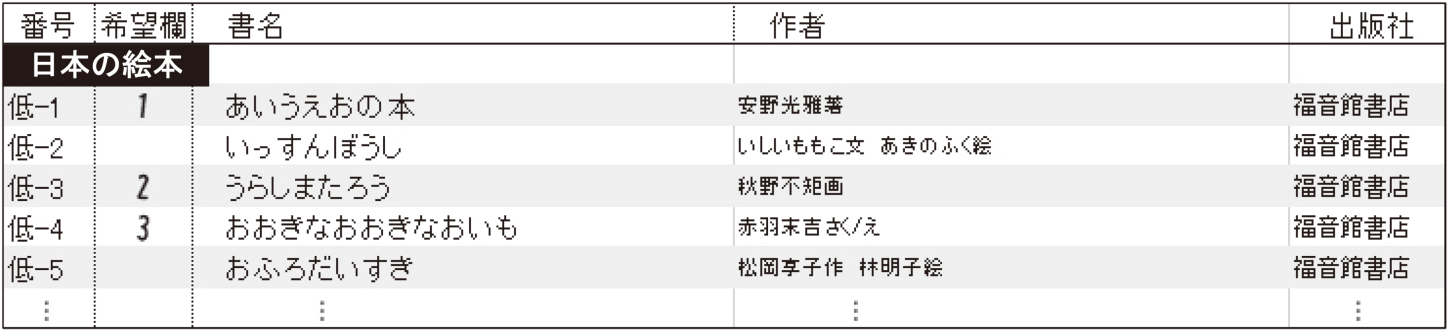 　④提出書類について　④提出書類について　④提出書類について　④提出書類について子どもの本100冊応募書類はこの用紙B1と図書リストB2～B10の合計10枚です。
ご記入、ご提出いただく書類番号に〇印をお付けください。（未記入の用紙は提出不要です）子どもの本100冊応募書類はこの用紙B1と図書リストB2～B10の合計10枚です。
ご記入、ご提出いただく書類番号に〇印をお付けください。（未記入の用紙は提出不要です）子どもの本100冊応募書類はこの用紙B1と図書リストB2～B10の合計10枚です。
ご記入、ご提出いただく書類番号に〇印をお付けください。（未記入の用紙は提出不要です）子どもの本100冊応募書類はこの用紙B1と図書リストB2～B10の合計10枚です。
ご記入、ご提出いただく書類番号に〇印をお付けください。（未記入の用紙は提出不要です）子どもの本100冊応募書類はこの用紙B1と図書リストB2～B10の合計10枚です。
ご記入、ご提出いただく書類番号に〇印をお付けください。（未記入の用紙は提出不要です）子どもの本100冊応募書類はこの用紙B1と図書リストB2～B10の合計10枚です。
ご記入、ご提出いただく書類番号に〇印をお付けください。（未記入の用紙は提出不要です）子どもの本100冊応募書類はこの用紙B1と図書リストB2～B10の合計10枚です。
ご記入、ご提出いただく書類番号に〇印をお付けください。（未記入の用紙は提出不要です）子どもの本100冊応募書類はこの用紙B1と図書リストB2～B10の合計10枚です。
ご記入、ご提出いただく書類番号に〇印をお付けください。（未記入の用紙は提出不要です）子どもの本100冊応募書類はこの用紙B1と図書リストB2～B10の合計10枚です。
ご記入、ご提出いただく書類番号に〇印をお付けください。（未記入の用紙は提出不要です）子どもの本100冊応募書類はこの用紙B1と図書リストB2～B10の合計10枚です。
ご記入、ご提出いただく書類番号に〇印をお付けください。（未記入の用紙は提出不要です）子どもの本100冊応募書類はこの用紙B1と図書リストB2～B10の合計10枚です。
ご記入、ご提出いただく書類番号に〇印をお付けください。（未記入の用紙は提出不要です）子どもの本100冊応募書類はこの用紙B1と図書リストB2～B10の合計10枚です。
ご記入、ご提出いただく書類番号に〇印をお付けください。（未記入の用紙は提出不要です）子どもの本100冊応募書類はこの用紙B1と図書リストB2～B10の合計10枚です。
ご記入、ご提出いただく書類番号に〇印をお付けください。（未記入の用紙は提出不要です）子どもの本100冊応募書類はこの用紙B1と図書リストB2～B10の合計10枚です。
ご記入、ご提出いただく書類番号に〇印をお付けください。（未記入の用紙は提出不要です）子どもの本100冊応募書類はこの用紙B1と図書リストB2～B10の合計10枚です。
ご記入、ご提出いただく書類番号に〇印をお付けください。（未記入の用紙は提出不要です）子どもの本100冊応募書類はこの用紙B1と図書リストB2～B10の合計10枚です。
ご記入、ご提出いただく書類番号に〇印をお付けください。（未記入の用紙は提出不要です）子どもの本100冊応募書類はこの用紙B1と図書リストB2～B10の合計10枚です。
ご記入、ご提出いただく書類番号に〇印をお付けください。（未記入の用紙は提出不要です）子どもの本100冊応募書類はこの用紙B1と図書リストB2～B10の合計10枚です。
ご記入、ご提出いただく書類番号に〇印をお付けください。（未記入の用紙は提出不要です）B1・B2・B3・B4・B5・B6・B7・B8・B9・B10B1・B2・B3・B4・B5・B6・B7・B8・B9・B10B1・B2・B3・B4・B5・B6・B7・B8・B9・B10B1・B2・B3・B4・B5・B6・B7・B8・B9・B10B1・B2・B3・B4・B5・B6・B7・B8・B9・B10B1・B2・B3・B4・B5・B6・B7・B8・B9・B10B1・B2・B3・B4・B5・B6・B7・B8・B9・B10助成応募書類は、公益社団法人　読書推進運動協議会へお送りください。助成応募書類は、公益社団法人　読書推進運動協議会へお送りください。助成応募書類は、公益社団法人　読書推進運動協議会へお送りください。助成応募書類は、公益社団法人　読書推進運動協議会へお送りください。助成応募書類は、公益社団法人　読書推進運動協議会へお送りください。助成応募書類は、公益社団法人　読書推進運動協議会へお送りください。子どもの本100冊助成　「図書リスト」　＜小学校低学年図書セット＞子どもの本100冊助成　「図書リスト」　＜小学校低学年図書セット＞子どもの本100冊助成　「図書リスト」　＜小学校低学年図書セット＞子どもの本100冊助成　「図書リスト」　＜小学校低学年図書セット＞子どもの本100冊助成　「図書リスト」　＜小学校低学年図書セット＞番号希望欄書名書名作者作者出版社日本の絵本日本の絵本日本の絵本低-1あいうえおの本あいうえおの本安野光雅著安野光雅著福音館書店低-2いっすんぼうしいっすんぼうしいしいももこ文　あきのふく絵いしいももこ文　あきのふく絵福音館書店低-3うらしまたろううらしまたろう秋野不矩画秋野不矩画福音館書店低-4おおきなおおきなおいもおおきなおおきなおいも赤羽末吉さく/え赤羽末吉さく/え福音館書店低-5おふろだいすきおふろだいすき松岡享子作　林明子絵松岡享子作　林明子絵福音館書店低-6かさじぞうかさじぞう瀬田貞二再話　赤羽末吉画瀬田貞二再話　赤羽末吉画福音館書店低-7かにむかし（大型絵本）かにむかし（大型絵本）木下順二作　清水崑絵木下順二作　清水崑絵岩波書店低-8かばくんかばくん岸田衿子さく　中谷千代子え岸田衿子さく　中谷千代子え福音館書店低-9からすたろうからすたろうやしまたろうぶん/えやしまたろうぶん/え偕成社低-10きかんしゃやえもんきかんしゃやえもん阿川弘之作　岡部冬彦絵阿川弘之作　岡部冬彦絵岩波書店低-11くいしんぼうのはなこさんくいしんぼうのはなこさんいしいももこ文　なかたにちよこ絵いしいももこ文　なかたにちよこ絵福音館書店低-12ぐりとぐらぐりとぐらなかがわりえこ，おおむらゆりこ著なかがわりえこ，おおむらゆりこ著福音館書店低-13ぐるんぱのようちえんぐるんぱのようちえん西内みなみさく　堀内誠一え西内みなみさく　堀内誠一え福音館書店低-1411ぴきのねこ11ぴきのねこ馬場のぼる著馬場のぼる著こぐま社低-1514ひきのあさごはん14ひきのあさごはんいわむらかずおさくいわむらかずおさく童心社低-16しょうぼうじどうしゃじぷたしょうぼうじどうしゃじぷた渡辺茂男さく　山本忠敬え渡辺茂男さく　山本忠敬え福音館書店低-17しろくまちゃんのほっとけーきしろくまちゃんのほっとけーきわかやまけん著わかやまけん著こぐま社低-18だいくとおにろくだいくとおにろく松居直再話　赤羽末吉画松居直再話　赤羽末吉画福音館書店低-19だるまちゃんとてんぐちゃんだるまちゃんとてんぐちゃん加古里子さく/え加古里子さく/え福音館書店低-20たろうのおでかけたろうのおでかけ村山桂子さく　堀内誠一え村山桂子さく　堀内誠一え福音館書店低-21ちいさなねこちいさなねこ石井桃子さく　横内襄え石井桃子さく　横内襄え福音館書店低-22ねずみくんのチョッキねずみくんのチョッキなかえよしを作　上野紀子絵なかえよしを作　上野紀子絵ポプラ社低-23のろまなローラーのろまなローラー小出正吾さく　山本忠敬え小出正吾さく　山本忠敬え福音館書店低-24はじめてのおつかいはじめてのおつかい筒井頼子さく　林明子え筒井頼子さく　林明子え福音館書店低-25ふしぎなえふしぎなえ安野光雅著安野光雅著福音館書店低-26ふしぎなたいこふしぎなたいこ石井桃子ぶん　清水崑え石井桃子ぶん　清水崑え岩波書店低-27ふしぎなたけのこふしぎなたけのこ松野正子さく　瀬川康男え松野正子さく　瀬川康男え福音館書店低-28ももたろうももたろう松居直文　赤羽末吉画松居直文　赤羽末吉画福音館書店低-29やまんばのにしきやまんばのにしき松谷みよ子文　瀬川康男絵松谷みよ子文　瀬川康男絵ポプラ社低-30わたしのワンピースわたしのワンピース西巻茅子著西巻茅子著こぐま社外国の絵本外国の絵本外国の絵本低-31あおい目のこねこあおい目のこねこエゴン・マチーセン作　せたていじ訳エゴン・マチーセン作　せたていじ訳福音館書店低-32あおくんときいろちゃんあおくんときいろちゃんレオ・レオーニ作　藤田圭雄訳レオ・レオーニ作　藤田圭雄訳至光社低-33あたしもびょうきになりたいな！あたしもびょうきになりたいな！フランツ・ブランデンベルクさく
アリキ・ブランデンベルクえ　ふくもとゆみこやくフランツ・ブランデンベルクさく
アリキ・ブランデンベルクえ　ふくもとゆみこやく偕成社低-34アンガスとあひるアンガスとあひるマージヨリー・フラツクさく/え　瀬田貞二やくマージヨリー・フラツクさく/え　瀬田貞二やく福音館書店低-35いたずらきかんしゃちゅうちゅういたずらきかんしゃちゅうちゅうバージニア・リー・バートンぶん/え　むらおかはなこやくバージニア・リー・バートンぶん/え　むらおかはなこやく福音館書店低-36おおかみと七ひきのこやぎ：グリム童話おおかみと七ひきのこやぎ：グリム童話グリム著　フェリクス・ホフマン絵　せたていじ訳グリム著　フェリクス・ホフマン絵　せたていじ訳福音館書店低-37おおきなかぶ：ロシア民話おおきなかぶ：ロシア民話A.トルストイ再話　佐藤忠良画　内田莉莎子訳A.トルストイ再話　佐藤忠良画　内田莉莎子訳福音館書店低-38おかあさんだいすきおかあさんだいすきマ－ジョリー・フラック作/絵　光吉夏弥編/訳マ－ジョリー・フラック作/絵　光吉夏弥編/訳岩波書店低-39おさるとぼうしうりおさるとぼうしうりエズフィール・スロボドキーナさく/え　まつおかきょうこやくエズフィール・スロボドキーナさく/え　まつおかきょうこやく福音館書店低-40おだんごぱん：ロシア民話おだんごぱん：ロシア民話わきたかず絵　せたていじ訳わきたかず絵　せたていじ訳福音館書店低-41おやすみなさいおつきさまおやすみなさいおつきさまマーガレット・ワイズ・ブラウンさく　クレメント・ハードえ
せたていじやくマーガレット・ワイズ・ブラウンさく　クレメント・ハードえ
せたていじやく評論社低-42おやすみなさいのほんおやすみなさいのほんマーガレット・ワイズ・ブラウンぶん　ジャン・シャローえ
いしいももこやくマーガレット・ワイズ・ブラウンぶん　ジャン・シャローえ
いしいももこやく福音館書店低-43おやすみなさいフランシスおやすみなさいフランシスラッセル・ホーバン文　ガース・ウィリアムズ絵
まつおかきょうこ訳ラッセル・ホーバン文　ガース・ウィリアムズ絵
まつおかきょうこ訳福音館書店低-44かいじゅうたちのいるところかいじゅうたちのいるところモーリス・センダックさく　じんぐうてるおやくモーリス・センダックさく　じんぐうてるおやく冨山房低-45かもさんおとおりかもさんおとおりロバート・マックロスキー文/絵　わたなべしげお訳ロバート・マックロスキー文/絵　わたなべしげお訳福音館書店低-46きつねのホイティきつねのホイティシビル・ウェッタシンハさく　まつおかきょうこやくシビル・ウェッタシンハさく　まつおかきょうこやく福音館書店低-47くんちゃんのだいりょこうくんちゃんのだいりょこうドロシー・マリノ文/絵　石井桃子訳ドロシー・マリノ文/絵　石井桃子訳岩波書店低-48げんきなマドレーヌげんきなマドレーヌルドウィッヒ・ベーメルマンス作/画　瀬田貞二訳ルドウィッヒ・ベーメルマンス作/画　瀬田貞二訳福音館書店低-49こすずめのぼうけんこすずめのぼうけんルース・エインズワースさく　ほりうちせいいちえ　いしいももこやくルース・エインズワースさく　ほりうちせいいちえ　いしいももこやく福音館書店低-50こねこのぴっち（大型絵本）こねこのぴっち（大型絵本）ハンス・フィッシャー文/絵　石井桃子訳ハンス・フィッシャー文/絵　石井桃子訳岩波書店低-51三びきのやぎのがらがらどん：ノルウェーの昔話三びきのやぎのがらがらどん：ノルウェーの昔話マーシャ・ブラウン絵　瀬田貞二訳マーシャ・ブラウン絵　瀬田貞二訳福音館書店低-52しずかなおはなししずかなおはなしサムイル・マルシャーク文　ウラジミル・レーベデフ絵
うちだりさこ訳サムイル・マルシャーク文　ウラジミル・レーベデフ絵
うちだりさこ訳福音館書店子どもの本100冊助成　「図書リスト」　＜小学校低学年図書セット＞子どもの本100冊助成　「図書リスト」　＜小学校低学年図書セット＞子どもの本100冊助成　「図書リスト」　＜小学校低学年図書セット＞子どもの本100冊助成　「図書リスト」　＜小学校低学年図書セット＞子どもの本100冊助成　「図書リスト」　＜小学校低学年図書セット＞子どもの本100冊助成　「図書リスト」　＜小学校低学年図書セット＞子どもの本100冊助成　「図書リスト」　＜小学校低学年図書セット＞子どもの本100冊助成　「図書リスト」　＜小学校低学年図書セット＞番号希望欄書名書名書名書名書名作者作者出版社低-53すてきな三にんぐみすてきな三にんぐみすてきな三にんぐみすてきな三にんぐみすてきな三にんぐみトミー・アンゲラーさく　いまえよしともやくトミー・アンゲラーさく　いまえよしともやく偕成社低-54ぞうのババール：こどものころのおはなしぞうのババール：こどものころのおはなしぞうのババール：こどものころのおはなしぞうのババール：こどものころのおはなしぞうのババール：こどものころのおはなしジャン・ド・ブリュノフさく　やがわすみこやくジャン・ド・ブリュノフさく　やがわすみこやく評論社低-55ちいさいしょうぼうじどうしゃちいさいしょうぼうじどうしゃちいさいしょうぼうじどうしゃちいさいしょうぼうじどうしゃちいさいしょうぼうじどうしゃロイス・レンスキーぶん/え　わたなべしげおやくロイス・レンスキーぶん/え　わたなべしげおやく福音館書店低-56ちいさなうさこちゃんちいさなうさこちゃんちいさなうさこちゃんちいさなうさこちゃんちいさなうさこちゃんディック・ブルーナぶん/え　いしいももこやくディック・ブルーナぶん/え　いしいももこやく福音館書店低-57つきのぼうやつきのぼうやつきのぼうやつきのぼうやつきのぼうやイブ・スパング・オルセンさく/え　やまのうちきよこやくイブ・スパング・オルセンさく/え　やまのうちきよこやく福音館書店低-58ティッチティッチティッチティッチティッチパット・ハッチンスさく/え　いしいももこやくパット・ハッチンスさく/え　いしいももこやく福音館書店低-59てぶくろ：ウクライナ民話てぶくろ：ウクライナ民話てぶくろ：ウクライナ民話てぶくろ：ウクライナ民話てぶくろ：ウクライナ民話エフゲーニ・M.ラチョフ絵　うちだりさこ訳エフゲーニ・M.ラチョフ絵　うちだりさこ訳福音館書店低-60どろんこハリーどろんこハリーどろんこハリーどろんこハリーどろんこハリージーン・ジオン文　マーガレット・ブロイ・グレアム絵
わたなべしげお訳ジーン・ジオン文　マーガレット・ブロイ・グレアム絵
わたなべしげお訳福音館書店低-61はなのすきなうしはなのすきなうしはなのすきなうしはなのすきなうしはなのすきなうしマンロー・リーフ文　ロバート・ローソン絵　光吉夏弥訳マンロー・リーフ文　ロバート・ローソン絵　光吉夏弥訳岩波書店低-62ひとまねこざるときいろいぼうし（大型絵本）ひとまねこざるときいろいぼうし（大型絵本）ひとまねこざるときいろいぼうし（大型絵本）ひとまねこざるときいろいぼうし（大型絵本）ひとまねこざるときいろいぼうし（大型絵本）H.A.レイ文/絵　光吉夏弥訳H.A.レイ文/絵　光吉夏弥訳岩波書店低-63100まんびきのねこ100まんびきのねこ100まんびきのねこ100まんびきのねこ100まんびきのねこワンダ・ガアグ文/絵　いしいももこやくワンダ・ガアグ文/絵　いしいももこやく福音館書店低-64ペレのあたらしいふくペレのあたらしいふくペレのあたらしいふくペレのあたらしいふくペレのあたらしいふくエルサ・べスコフさく/え　おのでらゆりこやくエルサ・べスコフさく/え　おのでらゆりこやく福音館書店低-65マーシャとくま：ロシア民話マーシャとくま：ロシア民話マーシャとくま：ロシア民話マーシャとくま：ロシア民話マーシャとくま：ロシア民話E.ラチョフえ　M.ブラトフさいわ　うちだりさこやくE.ラチョフえ　M.ブラトフさいわ　うちだりさこやく福音館書店低-66まりーちゃんとひつじまりーちゃんとひつじまりーちゃんとひつじまりーちゃんとひつじまりーちゃんとひつじフランソアーズ文/絵　与田準一訳フランソアーズ文/絵　与田準一訳岩波書店低-67もりのなかもりのなかもりのなかもりのなかもりのなかマリー・ホール・エッツぶん/え　まさきるりこやくマリー・ホール・エッツぶん/え　まさきるりこやく福音館書店低-68ゆきのひゆきのひゆきのひゆきのひゆきのひE.J.キーツぶん/え　きじまはじめ訳E.J.キーツぶん/え　きじまはじめ訳偕成社低-69よあけよあけよあけよあけよあけユリー・シュルヴィッツ作/画　瀬田貞二訳ユリー・シュルヴィッツ作/画　瀬田貞二訳福音館書店低-70ラチとらいおんラチとらいおんラチとらいおんラチとらいおんラチとらいおんマレーク・ベロニカ文/絵　とくながやすともやくマレーク・ベロニカ文/絵　とくながやすともやく福音館書店低-71りんごのきりんごのきりんごのきりんごのきりんごのきエドアルド・ぺチシカ文　ヘレナ・ズマトリーコバーえ
うちだりさこやくエドアルド・ぺチシカ文　ヘレナ・ズマトリーコバーえ
うちだりさこやく福音館書店低-72わたしとあそんでわたしとあそんでわたしとあそんでわたしとあそんでわたしとあそんでマリー・ホール・エッツ文/絵　与田凖一訳マリー・ホール・エッツ文/絵　与田凖一訳福音館書店赤ちゃん絵本赤ちゃん絵本赤ちゃん絵本低-73いないいないばあいないいないばあいないいないばあいないいないばあいないいないばあ松谷みよ子文　瀬川康男え松谷みよ子文　瀬川康男え童心社低-74うたえほんうたえほんうたえほんうたえほんうたえほんつちだよしはるえつちだよしはるえグランまま社低-75がたんごとんがたんごとんがたんごとんがたんごとんがたんごとんがたんごとんがたんごとんがたんごとんがたんごとんがたんごとん安西水丸さく安西水丸さく福音館書店低-76くだものくだものくだものくだものくだもの平山和子さく平山和子さく福音館書店低-77どうぶつのこどもたちどうぶつのこどもたちどうぶつのこどもたちどうぶつのこどもたちどうぶつのこどもたち小森厚文　薮内正幸え小森厚文　薮内正幸え福音館書店低-78ねこがいっぱいねこがいっぱいねこがいっぱいねこがいっぱいねこがいっぱいグレース・スカールさく　やぶきみちこやくグレース・スカールさく　やぶきみちこやく福音館書店低-79はたらくじどうしゃ（4冊セット）はたらくじどうしゃ（4冊セット）はたらくじどうしゃ（4冊セット）はたらくじどうしゃ（4冊セット）はたらくじどうしゃ（4冊セット）山本忠敬さく/え山本忠敬さく/え福音館書店ことばあそび絵本ことばあそび絵本ことばあそび絵本ことばあそび絵本低-80あんたがたどこさ：おかあさんと子どものあそびうたあんたがたどこさ：おかあさんと子どものあそびうたあんたがたどこさ：おかあさんと子どものあそびうたあんたがたどこさ：おかあさんと子どものあそびうたあんたがたどこさ：おかあさんと子どものあそびうた真島節子絵真島節子絵こぐま社低-81かえるがみえるかえるがみえるかえるがみえるかえるがみえるかえるがみえるまつおかきょうこさく　馬場のぼるえまつおかきょうこさく　馬場のぼるえこぐま社低-82これはのみのぴここれはのみのぴここれはのみのぴここれはのみのぴここれはのみのぴこ谷川俊太郎作　和田誠絵谷川俊太郎作　和田誠絵サンリード低-83ぶたたぬききつねねこぶたたぬききつねねこぶたたぬききつねねこぶたたぬききつねねこぶたたぬききつねねこ馬場のぼる著馬場のぼる著こぐま社写真絵本写真絵本写真絵本低-84こいぬがうまれるよこいぬがうまれるよこいぬがうまれるよこいぬがうまれるよこいぬがうまれるよジョアンナ・コール文　ジェローム・ウェクスラー写真
つぼいいくみ訳ジョアンナ・コール文　ジェローム・ウェクスラー写真
つぼいいくみ訳福音館書店低-85ねずみのいえさがしねずみのいえさがしねずみのいえさがしねずみのいえさがしねずみのいえさがしヘレン・ピアスさく　まつおかきょうこやくヘレン・ピアスさく　まつおかきょうこやく童話屋低-86はるにれはるにれはるにれはるにれはるにれ姉崎一馬写真姉崎一馬写真福音館書店低-87ふゆめがっしょうだんふゆめがっしょうだんふゆめがっしょうだんふゆめがっしょうだんふゆめがっしょうだん長新太文　冨成忠夫,　茂木透写真長新太文　冨成忠夫,　茂木透写真福音館書店ノンフィクション絵本ノンフィクション絵本ノンフィクション絵本ノンフィクション絵本ノンフィクション絵本低-88かわかわかわかわかわ加古里子さく/え加古里子さく/え福音館書店低-89くるまはいくつくるまはいくつくるまはいくつくるまはいくつくるまはいくつ渡辺茂男さく　堀内誠一え渡辺茂男さく　堀内誠一え福音館書店低-90しずくのぼうけんしずくのぼうけんしずくのぼうけんしずくのぼうけんしずくのぼうけんマリア・テルリコフスカさく　ボフダン・ブテンコえ
うちだりさこやくマリア・テルリコフスカさく　ボフダン・ブテンコえ
うちだりさこやく福音館書店低-91みんなうんちみんなうんちみんなうんちみんなうんちみんなうんち五味太郎さく五味太郎さく福音館書店読み物への橋渡しとなる絵本読み物への橋渡しとなる絵本読み物への橋渡しとなる絵本読み物への橋渡しとなる絵本読み物への橋渡しとなる絵本読み物への橋渡しとなる絵本低-92子うさぎましろのお話子うさぎましろのお話子うさぎましろのお話子うさぎましろのお話子うさぎましろのお話佐々木たづぶん　三好碩也え佐々木たづぶん　三好碩也えポプラ社低-93ごきげんなすてごごきげんなすてごごきげんなすてごごきげんなすてごごきげんなすてごいとうひろしさくいとうひろしさく徳間書店低-94こぐまのくまくんこぐまのくまくんこぐまのくまくんこぐまのくまくんこぐまのくまくんE.H.ミナリックぶん　モーリス・センダックえ
まつおかきょうこやくE.H.ミナリックぶん　モーリス・センダックえ
まつおかきょうこやく福音館書店低-95スーホの白い馬：モンゴル民話スーホの白い馬：モンゴル民話スーホの白い馬：モンゴル民話スーホの白い馬：モンゴル民話スーホの白い馬：モンゴル民話大塚勇三再話　赤羽末吉絵大塚勇三再話　赤羽末吉絵福音館書店低-96ちいさいおうち（大型絵本）ちいさいおうち（大型絵本）ちいさいおうち（大型絵本）ちいさいおうち（大型絵本）ちいさいおうち（大型絵本）バージニア・リー・バートン文/絵　いしいももこ訳バージニア・リー・バートン文/絵　いしいももこ訳岩波書店低-97チムとゆうかんなせんちょうさんチムとゆうかんなせんちょうさんチムとゆうかんなせんちょうさんチムとゆうかんなせんちょうさんチムとゆうかんなせんちょうさんエドワード・アーディゾーニ作　せたていじ訳エドワード・アーディゾーニ作　せたていじ訳福音館書店低-98ピーターラビットの絵本（第1集）ピーターラビットの絵本（第1集）ピーターラビットの絵本（第1集）ピーターラビットの絵本（第1集）ピーターラビットの絵本（第1集）ビアトリクス・ポターさく/え　いしいももこやくビアトリクス・ポターさく/え　いしいももこやく福音館書店低-99ふたりはともだちふたりはともだちふたりはともだちふたりはともだちふたりはともだちアーノルド・ローベル作　三木卓訳アーノルド・ローベル作　三木卓訳文化出版局低-100ロバのシルベスターとまほうの小石ロバのシルベスターとまほうの小石ロバのシルベスターとまほうの小石ロバのシルベスターとまほうの小石ロバのシルベスターとまほうの小石ウィリアム・スタイグさく　せたていじやくウィリアム・スタイグさく　せたていじやく評論社子どもの本100冊助成　「図書リスト」　＜小学校中学年図書セット＞子どもの本100冊助成　「図書リスト」　＜小学校中学年図書セット＞子どもの本100冊助成　「図書リスト」　＜小学校中学年図書セット＞子どもの本100冊助成　「図書リスト」　＜小学校中学年図書セット＞子どもの本100冊助成　「図書リスト」　＜小学校中学年図書セット＞子どもの本100冊助成　「図書リスト」　＜小学校中学年図書セット＞番号希望欄書名書名書名作者作者出版社日本の作品日本の作品日本の作品中-1いやいやえんいやいやえんいやいやえん中川李枝子著　大村百合子絵 中川李枝子著　大村百合子絵 福音館書店中-2おしいれのぼうけんおしいれのぼうけんおしいれのぼうけんふるたたるひさく　たばたせいいちえふるたたるひさく　たばたせいいちえ童心社中-3おばあさんのひこうき おばあさんのひこうき おばあさんのひこうき 佐藤さとる作　村上勉え佐藤さとる作　村上勉え小峰書店中-4かおるのたからものかおるのたからものかおるのたからもの征矢清作　大社玲子絵征矢清作　大社玲子絵あかね書房中-5くまの子ウーフくまの子ウーフくまの子ウーフ神沢利子作　井上洋介画神沢利子作　井上洋介画ポプラ社中-6くしゃみくしゃみ天のめぐみくしゃみくしゃみ天のめぐみくしゃみくしゃみ天のめぐみ松岡享子作　寺島龍一画松岡享子作　寺島龍一画福音館書店中-7車のいろは空のいろ　白いぼうし車のいろは空のいろ　白いぼうし車のいろは空のいろ　白いぼうしあまんきみこ作あまんきみこ作ポプラ社中-8三月ひなのつき三月ひなのつき三月ひなのつき石井桃子著　朝倉摂絵石井桃子著　朝倉摂絵福音館書店中-9セロひきのゴーシュセロひきのゴーシュセロひきのゴーシュ宮沢賢治著　茂田井武絵宮沢賢治著　茂田井武絵福音館書店中-10龍の子太郎龍の子太郎龍の子太郎松谷みよ子著　田代三善絵松谷みよ子著　田代三善絵講談社中-11ながいながいペンギンの話ながいながいペンギンの話ながいながいペンギンの話いぬいとみこ作　山田三郎絵いぬいとみこ作　山田三郎絵理論社中-12なぞなぞのすきな女の子なぞなぞのすきな女の子なぞなぞのすきな女の子松岡享子さく　大社玲子え松岡享子さく　大社玲子え学研プラス中-13はじめてのキャンプはじめてのキャンプはじめてのキャンプ林明子さく/え林明子さく/え福音館書店中-14バムとケロのさむいあさバムとケロのさむいあさバムとケロのさむいあさ島田ゆか作/絵島田ゆか作/絵文溪堂中-15ぼくは王さまぼくは王さまぼくは王さま寺村輝夫作　和田誠絵寺村輝夫作　和田誠絵理論社中-16ももいろのきりんももいろのきりんももいろのきりん中川李枝子著　中川宗弥絵中川李枝子著　中川宗弥絵福音館書店外国の作品外国の作品外国の作品中-17あたまをつかった小さなおばあさんあたまをつかった小さなおばあさんあたまをつかった小さなおばあさんホープ・ニューウェル作　山脇百合子画　松岡享子訳ホープ・ニューウェル作　山脇百合子画　松岡享子訳福音館書店中-18エーミールと探偵たちエーミールと探偵たちエーミールと探偵たちエーリヒ・ケストナー作　ワルター・トリヤー絵　高橋健二訳エーリヒ・ケストナー作　ワルター・トリヤー絵　高橋健二訳岩波書店中-19エルマーのぼうけんエルマーのぼうけんエルマーのぼうけんルース・スタイルス・ガネットさく
ルース・クリスマン・ガネットえ　わたなべしげおやくルース・スタイルス・ガネットさく
ルース・クリスマン・ガネットえ　わたなべしげおやく福音館書店中-20大きな森の小さな家大きな森の小さな家大きな森の小さな家ローラ・インガルス・ワイルダー作　ガース・ウィリアムズ絵
恩地三保子訳ローラ・インガルス・ワイルダー作　ガース・ウィリアムズ絵
恩地三保子訳福音館書店中-21大どろぼうホッツェンプロッツ大どろぼうホッツェンプロッツ大どろぼうホッツェンプロッツオトフリート・プロイスラー作　F.G.トリップ絵　中村浩三訳オトフリート・プロイスラー作　F.G.トリップ絵　中村浩三訳偕成社中-22火曜日のごちそうはヒキガエル火曜日のごちそうはヒキガエル火曜日のごちそうはヒキガエルラッセル・E.エリクソン作　ローレンス・ディ・フィオリ絵
佐藤凉子訳ラッセル・E.エリクソン作　ローレンス・ディ・フィオリ絵
佐藤凉子訳評論社中-23がんばれヘンリーくんがんばれヘンリーくんがんばれヘンリーくんベバリイ・クリアリー作　ルイス・ダーリング絵　松岡享子訳ベバリイ・クリアリー作　ルイス・ダーリング絵　松岡享子訳学研プラス中-24きつねものがたりきつねものがたりきつねものがたりヨゼフ・ラダ作/絵　内田莉莎子訳ヨゼフ・ラダ作/絵　内田莉莎子訳福音館書店中-25くまのパディントンくまのパディントンくまのパディントンマイケル・ボンド作　ペギー・フォートナム画　松岡享子訳マイケル・ボンド作　ペギー・フォートナム画　松岡享子訳福音館書店中-26クマのプーさんクマのプーさんクマのプーさんA.A.ミルン作　石井桃子訳　A.A.ミルン作　石井桃子訳　岩波書店中-27プー横丁にたった家プー横丁にたった家プー横丁にたった家A.A.ミルン作　石井桃子訳　A.A.ミルン作　石井桃子訳　岩波書店中-28シャーロットのおくりものシャーロットのおくりものシャーロットのおくりものE.B.ホワイト作　ガース・ウイリアムズ絵　さくまゆみこ訳E.B.ホワイト作　ガース・ウイリアムズ絵　さくまゆみこ訳あすなろ書房中-29たのしいムーミン一家たのしいムーミン一家たのしいムーミン一家トーベ・ヤンソン作/絵　山室静訳トーベ・ヤンソン作/絵　山室静訳講談社中-30小さい魔女小さい魔女小さい魔女オトフリート・プロイスラー作　ウィニー・ガイラー絵
大塚勇三訳オトフリート・プロイスラー作　ウィニー・ガイラー絵
大塚勇三訳学研プラス中-31小さなスプーンおばさん小さなスプーンおばさん小さなスプーンおばさんアルフ・プリョイセン作　ビョールン・ベルイ画　大塚勇三訳アルフ・プリョイセン作　ビョールン・ベルイ画　大塚勇三訳学研プラス中-32チム・ラビットのぼうけんチム・ラビットのぼうけんチム・ラビットのぼうけんアリソン・アトリー　作　中川宗弥画　石井桃子訳アリソン・アトリー　作　中川宗弥画　石井桃子訳童心社中-33チョコレート工場の秘密チョコレート工場の秘密チョコレート工場の秘密ロアルド・ダール著　クェンティン・ブレイク絵　柳瀬尚紀訳ロアルド・ダール著　クェンティン・ブレイク絵　柳瀬尚紀訳評論社中-34とうさんおはなししてとうさんおはなししてとうさんおはなししてアーノルド・ローベル作　三木卓訳アーノルド・ローベル作　三木卓訳文化出版局中-35ドリトル先生アフリカゆきドリトル先生アフリカゆきドリトル先生アフリカゆきロフティング作/絵　井伏鱒二訳ロフティング作/絵　井伏鱒二訳岩波書店中-36長くつ下のピッピ長くつ下のピッピ長くつ下のピッピアストリッド・リンドグレーン作　桜井誠絵　大塚勇三訳アストリッド・リンドグレーン作　桜井誠絵　大塚勇三訳岩波書店中-37野うさぎのフルー野うさぎのフルー野うさぎのフルーリダ・フォシェ文　F.ロジャンコフスキー絵　いしいももこ編/訳リダ・フォシェ文　F.ロジャンコフスキー絵　いしいももこ編/訳童話館出版中-38番ねずみのヤカちゃん番ねずみのヤカちゃん番ねずみのヤカちゃんリチャード・ウィルバーさく　大社玲子え　松岡享子やくリチャード・ウィルバーさく　大社玲子え　松岡享子やく福音館書店中-39町かどのジム町かどのジム町かどのジムエリノア・ファージョン文　エドワード・アーディゾー二絵
松岡享子訳エリノア・ファージョン文　エドワード・アーディゾー二絵
松岡享子訳童話館出版中-40やかまし村の子どもたちやかまし村の子どもたちやかまし村の子どもたちアストリッド・リンドグレーン作　イロン・ヴィークランド絵
大塚勇三訳アストリッド・リンドグレーン作　イロン・ヴィークランド絵
大塚勇三訳岩波書店中-41ルーシーのぼうけんルーシーのぼうけんルーシーのぼうけんキャサリン・ストーア作　阪西明子絵　山本まつよ訳キャサリン・ストーア作　阪西明子絵　山本まつよ訳子ども文庫の会中-42ゆかいなホーマーくんゆかいなホーマーくんゆかいなホーマーくんロバート・マックロスキー作　石井桃子訳ロバート・マックロスキー作　石井桃子訳岩波書店中学年でも楽しめる絵本中学年でも楽しめる絵本中学年でも楽しめる絵本中学年でも楽しめる絵本中-43あかてぬぐいのおくさんと７にんのなかまあかてぬぐいのおくさんと７にんのなかまあかてぬぐいのおくさんと７にんのなかまイヨンギョンぶん/え　かみやにじやくイヨンギョンぶん/え　かみやにじやく福音館書店中-44海べのあさ海べのあさ海べのあさロバート・マックロスキー文/絵　石井桃子訳ロバート・マックロスキー文/絵　石井桃子訳岩波書店中-45きょうはなんのひ？きょうはなんのひ？きょうはなんのひ？瀬田貞二作　林明子絵瀬田貞二作　林明子絵福音館書店中-46木はいいなあ木はいいなあ木はいいなあジャニス・メイ・ユードリーさく　マーク・シーモントえ
さいおんじさちこ訳ジャニス・メイ・ユードリーさく　マーク・シーモントえ
さいおんじさちこ訳偕成社中-47黒い島のひみつ黒い島のひみつ黒い島のひみつエルジェ作　川口恵子訳エルジェ作　川口恵子訳福音館書店中-48こうさぎのかるたつくりこうさぎのかるたつくりこうさぎのかるたつくり森山京作　大社玲子絵森山京作　大社玲子絵小峰書店中-49こぎつねコンとこだぬきポンこぎつねコンとこだぬきポンこぎつねコンとこだぬきポン松野正子文　二俣英五郎画松野正子文　二俣英五郎画童心社中-50しろいうさぎとくろいうさぎしろいうさぎとくろいうさぎしろいうさぎとくろいうさぎガース・ウィリアムズ文/絵　まつおかきょうこ訳ガース・ウィリアムズ文/絵　まつおかきょうこ訳福音館書店子どもの本100冊助成　「図書リスト」　＜小学校中学年図書セット＞子どもの本100冊助成　「図書リスト」　＜小学校中学年図書セット＞子どもの本100冊助成　「図書リスト」　＜小学校中学年図書セット＞子どもの本100冊助成　「図書リスト」　＜小学校中学年図書セット＞子どもの本100冊助成　「図書リスト」　＜小学校中学年図書セット＞子どもの本100冊助成　「図書リスト」　＜小学校中学年図書セット＞子どもの本100冊助成　「図書リスト」　＜小学校中学年図書セット＞番号希望欄書名書名書名書名作者作者出版社中-51せかいいちうつくしいぼくの村せかいいちうつくしいぼくの村せかいいちうつくしいぼくの村せかいいちうつくしいぼくの村小林豊作/絵小林豊作/絵ポプラ社中-52せかいのひとびとせかいのひとびとせかいのひとびとせかいのひとびとピーター・スピアーえ/ぶん　松川真弓やくピーター・スピアーえ/ぶん　松川真弓やく評論社中-53たくさんのお月さまたくさんのお月さまたくさんのお月さまたくさんのお月さまジェームス・サーバー文　ルイス・スロボドキン絵
なかがわちひろやくジェームス・サーバー文　ルイス・スロボドキン絵
なかがわちひろやく徳間書店中-54にぐるまひいてにぐるまひいてにぐるまひいてにぐるまひいてドナルド・ホールぶん　バーバラ・クーニーえ
もきかずこやくドナルド・ホールぶん　バーバラ・クーニーえ
もきかずこやくほるぷ出版中-55ビロードうさぎビロードうさぎビロードうさぎビロードうさぎマージェリィ・ウィリアムズぶん　ウィリアム・ニコルソンえ
いしいももこやくマージェリィ・ウィリアムズぶん　ウィリアム・ニコルソンえ
いしいももこやく童話館出版中-56フレデリック：ちょっとかわったのねずみのはなしフレデリック：ちょっとかわったのねずみのはなしフレデリック：ちょっとかわったのねずみのはなしフレデリック：ちょっとかわったのねずみのはなしレオ・レオニ作　谷川俊太郎訳レオ・レオニ作　谷川俊太郎訳好学社中-57ペニーさんペニーさんペニーさんペニーさんマリー・ホール・エッツ作/絵　松岡享子訳マリー・ホール・エッツ作/絵　松岡享子訳徳間書店中-58ものぐさトミーものぐさトミーものぐさトミーものぐさトミーぺーン・デュボア文/絵　松岡享子訳ぺーン・デュボア文/絵　松岡享子訳岩波書店中-59雪の写真家ベントレー雪の写真家ベントレー雪の写真家ベントレー雪の写真家ベントレージャクリーン・ブリッグズ・マーティン作
メアリー・アゼアリアン絵　千葉茂樹訳ジャクリーン・ブリッグズ・マーティン作
メアリー・アゼアリアン絵　千葉茂樹訳ＢＬ出版神話・昔話神話・昔話神話・昔話中-60愛蔵版おはなしのろうそく1：エパミナンダス愛蔵版おはなしのろうそく1：エパミナンダス愛蔵版おはなしのろうそく1：エパミナンダス愛蔵版おはなしのろうそく1：エパミナンダス東京子ども図書館東京子ども図書館東京子ども図書館中-61愛蔵版おはなしのろうそく2：なまくらトック愛蔵版おはなしのろうそく2：なまくらトック愛蔵版おはなしのろうそく2：なまくらトック愛蔵版おはなしのろうそく2：なまくらトック東京子ども図書館東京子ども図書館東京子ども図書館中-62愛蔵版おはなしのろうそく3：ついでにペロリ愛蔵版おはなしのろうそく3：ついでにペロリ愛蔵版おはなしのろうそく3：ついでにペロリ愛蔵版おはなしのろうそく3：ついでにペロリ東京子ども図書館東京子ども図書館東京子ども図書館中-63愛蔵版おはなしのろうそく4：ながすね ふとはら がんりき愛蔵版おはなしのろうそく4：ながすね ふとはら がんりき愛蔵版おはなしのろうそく4：ながすね ふとはら がんりき愛蔵版おはなしのろうそく4：ながすね ふとはら がんりき東京子ども図書館東京子ども図書館東京子ども図書館中-64愛蔵版おはなしのろうそく5：だめといわれてひっこむな愛蔵版おはなしのろうそく5：だめといわれてひっこむな愛蔵版おはなしのろうそく5：だめといわれてひっこむな愛蔵版おはなしのろうそく5：だめといわれてひっこむな東京子ども図書館東京子ども図書館東京子ども図書館中-65イギリスとアイルランドの昔話イギリスとアイルランドの昔話イギリスとアイルランドの昔話イギリスとアイルランドの昔話石井桃子編/訳　J.D.バトン画石井桃子編/訳　J.D.バトン画福音館書店中-66ギリシア神話ギリシア神話ギリシア神話ギリシア神話石井桃子編/訳　富山妙子画石井桃子編/訳　富山妙子画のら書店中-67金のがちょうのほん金のがちょうのほん金のがちょうのほん金のがちょうのほんレズリー・ブルック文/画　瀬田貞二，松瀬七織訳レズリー・ブルック文/画　瀬田貞二，松瀬七織訳福音館書店中-68古代エジプトのものがたり古代エジプトのものがたり古代エジプトのものがたり古代エジプトのものがたりロバート・スティンデルズ再話　スティーブン・ランバート絵
百々佑利子訳ロバート・スティンデルズ再話　スティーブン・ランバート絵
百々佑利子訳岩波書店中-69こども世界の民話　上こども世界の民話　上こども世界の民話　上こども世界の民話　上内田莉莎子ほか著内田莉莎子ほか著実業之日本社中-70こども世界の民話　下こども世界の民話　下こども世界の民話　下こども世界の民話　下内田莉莎子ほか著内田莉莎子ほか著実業之日本社中-71子どもに語るグリムの昔話　1子どもに語るグリムの昔話　1子どもに語るグリムの昔話　1子どもに語るグリムの昔話　1グリム著　佐々梨代子，野村泫訳グリム著　佐々梨代子，野村泫訳こぐま社中-72子どもに語るグリムの昔話　2子どもに語るグリムの昔話　2子どもに語るグリムの昔話　2子どもに語るグリムの昔話　2グリム著　佐々梨代子，野村泫訳グリム著　佐々梨代子，野村泫訳こぐま社中-73子どもに語るグリムの昔話　3子どもに語るグリムの昔話　3子どもに語るグリムの昔話　3子どもに語るグリムの昔話　3グリム著　佐々梨代子，野村泫訳グリム著　佐々梨代子，野村泫訳こぐま社中-74子どもに語るグリムの昔話　4子どもに語るグリムの昔話　4子どもに語るグリムの昔話　4子どもに語るグリムの昔話　4グリム著　佐々梨代子，野村泫訳グリム著　佐々梨代子，野村泫訳こぐま社中-75子どもに語るグリムの昔話　5子どもに語るグリムの昔話　5子どもに語るグリムの昔話　5子どもに語るグリムの昔話　5グリム著　佐々梨代子，野村泫訳グリム著　佐々梨代子，野村泫訳こぐま社中-76子どもに語るグリムの昔話　6子どもに語るグリムの昔話　6子どもに語るグリムの昔話　6子どもに語るグリムの昔話　6グリム著　佐々梨代子，野村泫訳グリム著　佐々梨代子，野村泫訳こぐま社中-77子どもに語る日本の昔話　1子どもに語る日本の昔話　1子どもに語る日本の昔話　1子どもに語る日本の昔話　1稲田和子，筒井悦子著稲田和子，筒井悦子著こぐま社中-78子どもに語る日本の昔話　2子どもに語る日本の昔話　2子どもに語る日本の昔話　2子どもに語る日本の昔話　2稲田和子，筒井悦子著稲田和子，筒井悦子著こぐま社中-79子どもに語る日本の昔話　3子どもに語る日本の昔話　3子どもに語る日本の昔話　3子どもに語る日本の昔話　3稲田和子，筒井悦子著稲田和子，筒井悦子著こぐま社中-80白いりゅう黒いりゅう：中国のたのしいお話白いりゅう黒いりゅう：中国のたのしいお話白いりゅう黒いりゅう：中国のたのしいお話白いりゅう黒いりゅう：中国のたのしいお話賈芝，孫剣冰編　赤羽末吉絵　君島久子訳賈芝，孫剣冰編　赤羽末吉絵　君島久子訳岩波書店中-81世界のむかしばなし世界のむかしばなし世界のむかしばなし世界のむかしばなし瀬田貞二訳　太田大八絵瀬田貞二訳　太田大八絵のら書店中-82ロシアの昔話ロシアの昔話ロシアの昔話ロシアの昔話内田莉莎子編/訳　タチヤーナ・マブリナ画内田莉莎子編/訳　タチヤーナ・マブリナ画福音館書店中-83ネギをうえた人：朝鮮民話選ネギをうえた人：朝鮮民話選ネギをうえた人：朝鮮民話選ネギをうえた人：朝鮮民話選金素雲編金素雲編岩波書店ことばあそび・なぞなぞことばあそび・なぞなぞことばあそび・なぞなぞことばあそび・なぞなぞことばあそび・なぞなぞ中-84おーいぽぽんた：声で読む日本の詩歌166おーいぽぽんた：声で読む日本の詩歌166おーいぽぽんた：声で読む日本の詩歌166おーいぽぽんた：声で読む日本の詩歌166茨木のり子ほか編　柚木沙弥郎画茨木のり子ほか編　柚木沙弥郎画福音館書店中-85ことばあそびうたことばあそびうたことばあそびうたことばあそびうた谷川俊太郎詩　瀬川康男絵谷川俊太郎詩　瀬川康男絵福音館書店中-86てんぷらぴりぴりてんぷらぴりぴりてんぷらぴりぴりてんぷらぴりぴりまどみちお作　杉田豊絵まどみちお作　杉田豊絵大日本図書中-87なぞなぞの本なぞなぞの本なぞなぞの本なぞなぞの本福音館書店編集部編　石川勇絵福音館書店編集部編　石川勇絵福音館書店中-88のはらうた　Iのはらうた　Iのはらうた　Iのはらうた　I工藤直子著工藤直子著童話屋中-89のはらうた　IIのはらうた　IIのはらうた　IIのはらうた　II工藤直子著工藤直子著童話屋ノンフィクションノンフィクションノンフィクションノンフィクション中-90赤ちゃんのはなし赤ちゃんのはなし赤ちゃんのはなし赤ちゃんのはなしマリー・ホール・エッツぶん/え　坪井郁美やくマリー・ホール・エッツぶん/え　坪井郁美やく福音館書店中-91今森光彦　昆虫記今森光彦　昆虫記今森光彦　昆虫記今森光彦　昆虫記今森光彦著今森光彦著福音館書店中-92絵本　夢の江戸歌舞伎絵本　夢の江戸歌舞伎絵本　夢の江戸歌舞伎絵本　夢の江戸歌舞伎服部幸雄文　一ノ関圭絵服部幸雄文　一ノ関圭絵岩波書店中-93絵巻えほん　新・恐竜たち絵巻えほん　新・恐竜たち絵巻えほん　新・恐竜たち絵巻えほん　新・恐竜たち黒川みつひろ著黒川みつひろ著こぐま社中-94こっきのえほんこっきのえほんこっきのえほんこっきのえほん戸田やすし企画/編集/製作戸田やすし企画/編集/製作戸田デザイン研究室中-95視覚ミステリーえほん視覚ミステリーえほん視覚ミステリーえほん視覚ミステリーえほんウォルター・ウィック作　林田康一訳ウォルター・ウィック作　林田康一訳あすなろ書房中-96自然図鑑：動物・植物を知るために自然図鑑：動物・植物を知るために自然図鑑：動物・植物を知るために自然図鑑：動物・植物を知るためにさとうち藍文　松岡達英絵さとうち藍文　松岡達英絵福音館書店中-97植物記植物記植物記植物記埴沙萠著埴沙萠著福音館書店中-98せいめいのれきし：地球上にせいめいがうまれたときからいままでのおはなし　改訂版せいめいのれきし：地球上にせいめいがうまれたときからいままでのおはなし　改訂版せいめいのれきし：地球上にせいめいがうまれたときからいままでのおはなし　改訂版せいめいのれきし：地球上にせいめいがうまれたときからいままでのおはなし　改訂版バージニア・リー・バートン文/絵　いしいももこ訳
まなべまこと監修バージニア・リー・バートン文/絵　いしいももこ訳
まなべまこと監修岩波書店中-99旅の絵本旅の絵本旅の絵本旅の絵本安野光雅著安野光雅著福音館書店中-100ぼくらの地図旅行ぼくらの地図旅行ぼくらの地図旅行ぼくらの地図旅行那須正幹ぶん　西村繁男え那須正幹ぶん　西村繁男え福音館書店子どもの本100冊助成　「図書リスト」　＜小学校高学年図書セット＞子どもの本100冊助成　「図書リスト」　＜小学校高学年図書セット＞子どもの本100冊助成　「図書リスト」　＜小学校高学年図書セット＞子どもの本100冊助成　「図書リスト」　＜小学校高学年図書セット＞子どもの本100冊助成　「図書リスト」　＜小学校高学年図書セット＞番号希望欄書名書名作者作者出版社日本の作品日本の作品日本の作品高-1アメリカひじき・火垂るの墓アメリカひじき・火垂るの墓野坂昭如著　野坂昭如著　新潮社高-2鬼の橋鬼の橋伊藤遊作　太田大八画伊藤遊作　太田大八画福音館書店高-3兎の眼兎の眼灰谷健次郎作　長谷川知子絵　灰谷健次郎作　長谷川知子絵　理論社高-4風の又三郎風の又三郎宮沢賢治作宮沢賢治作岩波書店高-5ガラスのうさぎ（新版）ガラスのうさぎ（新版）高木敏子作　武部本一郎画　高木敏子作　武部本一郎画　金の星社高-6クワガタクワジ物語クワガタクワジ物語中島みち著中島みち著偕成社高-7木かげの家の小人たち木かげの家の小人たちいぬいとみこ著　吉井忠絵いぬいとみこ著　吉井忠絵福音館書店高-8精霊の守り人精霊の守り人上橋菜穂子作　二木真希子絵上橋菜穂子作　二木真希子絵偕成社高-9空色勾玉空色勾玉荻原規子作荻原規子作徳間書店高-10だれも知らない小さな国だれも知らない小さな国佐藤さとる作　村上勉絵佐藤さとる作　村上勉絵講談社高-11夏の庭：The Friends夏の庭：The Friends湯本香樹実作湯本香樹実作徳間書店高-12ノンちゃん雲に乗るノンちゃん雲に乗る石井桃子著　中川宗弥画石井桃子著　中川宗弥画福音館書店高-13肥後の石工肥後の石工今西祐行作　今西祐行作　岩波書店高-14冒険者たち：ガンバと十五ひきの仲間冒険者たち：ガンバと十五ひきの仲間斎藤惇夫作　薮内正幸画斎藤惇夫作　薮内正幸画岩波書店高-15ぽっぺん先生の日曜日ぽっぺん先生の日曜日舟崎克彦作舟崎克彦作岩波書店高-16魔女の宅急便魔女の宅急便角野栄子作　林明子画角野栄子作　林明子画福音館書店外国の作品外国の作品外国の作品高-17赤毛のアン赤毛のアンL.M.モンゴメリー著　掛川恭子訳L.M.モンゴメリー著　掛川恭子訳講談社高-18あしながおじさんあしながおじさんJ.ウェブスター作/画　坪井郁美訳J.ウェブスター作/画　坪井郁美訳福音館書店高-19穴穴ルイス・サッカー作　幸田敦子訳ルイス・サッカー作　幸田敦子訳講談社高-20あのころはフリードリヒがいたあのころはフリードリヒがいたハンス・ペーター・リヒター作　上田真而子訳ハンス・ペーター・リヒター作　上田真而子訳岩波書店高-21アンデルセン童話集　1アンデルセン童話集　1アンデルセン著　大畑末吉訳アンデルセン著　大畑末吉訳岩波書店高-22アンデルセン童話集　2アンデルセン童話集　2アンデルセン著　大畑末吉訳アンデルセン著　大畑末吉訳岩波書店高-23アンデルセン童話集　3アンデルセン童話集　3アンデルセン著　大畑末吉訳アンデルセン著　大畑末吉訳岩波書店高-24イワンのばかイワンのばかレフ・トルストイ作　スズキコージ絵　金子幸彦訳レフ・トルストイ作　スズキコージ絵　金子幸彦訳岩波書店高-25ウォーターシップ・ダウンのうさぎたち　上ウォーターシップ・ダウンのうさぎたち　上リチャード・アダムズ著　神宮輝夫訳リチャード・アダムズ著　神宮輝夫訳評論社高-26ウォーターシップ・ダウンのうさぎたち　下ウォーターシップ・ダウンのうさぎたち　下リチャード・アダムズ著　神宮輝夫訳リチャード・アダムズ著　神宮輝夫訳評論社高-27オズの魔法使いオズの魔法使いL.F.バウム作　W.W.デンスロウ画　渡辺茂男訳L.F.バウム作　W.W.デンスロウ画　渡辺茂男訳福音館書店高-28海底二万海里海底二万海里J.ベルヌ作　A.ド・ヌヴィル画　清水正和訳　J.ベルヌ作　A.ド・ヌヴィル画　清水正和訳　福音館書店高-29影との戦い 影との戦い アーシュラ・K.ル=グウィン作　清水真砂子訳　アーシュラ・K.ル=グウィン作　清水真砂子訳　岩波書店高-30風にのってきたメアリー・ポピンズ風にのってきたメアリー・ポピンズP.L.トラヴァース作　林容吉訳　P.L.トラヴァース作　林容吉訳　岩波書店高-31ガリヴァー旅行記　ガリヴァー旅行記　スウィフト作　中野好夫訳　スウィフト作　中野好夫訳　岩波書店高-32クオ・ヴァディス　上クオ・ヴァディス　上シェンキェヴィッチ作　津田櫓冬画　吉上昭三訳シェンキェヴィッチ作　津田櫓冬画　吉上昭三訳福音館書店高-33クオ・ヴァディス　下クオ・ヴァディス　下シェンキェヴィッチ作　津田櫓冬画　吉上昭三訳シェンキェヴィッチ作　津田櫓冬画　吉上昭三訳福音館書店高-34くらやみ城の冒険くらやみ城の冒険マージェリー・シャープ作　渡辺茂男訳マージェリー・シャープ作　渡辺茂男訳岩波書店高-35クラバートクラバートオトフリート・プロイスラー作　ヘルベルト・ホルツィング絵
中村浩三訳　オトフリート・プロイスラー作　ヘルベルト・ホルツィング絵
中村浩三訳　偕成社高-36クリスマス・キャロルクリスマス・キャロルディケンズ作　脇明子訳　ディケンズ作　脇明子訳　岩波書店高-37グリーン･ノウの子どもたちグリーン･ノウの子どもたちルーシー・M.ボストン作　ピーター・ボストン絵
亀井俊介訳ルーシー・M.ボストン作　ピーター・ボストン絵
亀井俊介訳評論社高-38クローディアの秘密クローディアの秘密E.L.カニグズバーグ作　松永ふみ子訳　E.L.カニグズバーグ作　松永ふみ子訳　岩波書店高-39コウノトリと六人の子どもたちコウノトリと六人の子どもたちマインダート・ディヤング作　モーリス・センダック絵
遠藤寿子訳マインダート・ディヤング作　モーリス・センダック絵
遠藤寿子訳岩波書店高-40西遊記　上西遊記　上呉承恩作　瀬川康男画　君島久子訳呉承恩作　瀬川康男画　君島久子訳福音館書店高-41西遊記　下西遊記　下呉承恩作　瀬川康男画　君島久子訳呉承恩作　瀬川康男画　君島久子訳福音館書店高-42三国志　上三国志　上羅貫中，小川環樹，武部利男編/訳羅貫中，小川環樹，武部利男編/訳岩波書店高-43三国志　中三国志　中羅貫中，小川環樹，武部利男編/訳羅貫中，小川環樹，武部利男編/訳岩波書店高-44三国志　下三国志　下羅貫中，小川環樹，武部利男編/訳羅貫中，小川環樹，武部利男編/訳岩波書店高-45しずくの首飾りしずくの首飾りジョーン・エイケン作 ヤン・ピアンコフスキー絵
猪熊葉子訳ジョーン・エイケン作 ヤン・ピアンコフスキー絵
猪熊葉子訳岩波書店高-46シェイクスピア物語シェイクスピア物語ラム作　矢川澄子訳ラム作　矢川澄子訳岩波書店高-47水滸伝　上水滸伝　上施耐庵作　松枝茂夫編/訳施耐庵作　松枝茂夫編/訳岩波書店高-48水滸伝　中水滸伝　中施耐庵作　松枝茂夫編/訳施耐庵作　松枝茂夫編/訳岩波書店高-49水滸伝　下水滸伝　下施耐庵作　松枝茂夫編/訳施耐庵作　松枝茂夫編/訳岩波書店高-50ジャングル・ブックジャングル・ブックR.キップリング作　石川勇画　木島始訳R.キップリング作　石川勇画　木島始訳福音館書店子どもの本100冊助成　「図書リスト」　＜小学校高学年図書セット＞子どもの本100冊助成　「図書リスト」　＜小学校高学年図書セット＞子どもの本100冊助成　「図書リスト」　＜小学校高学年図書セット＞子どもの本100冊助成　「図書リスト」　＜小学校高学年図書セット＞子どもの本100冊助成　「図書リスト」　＜小学校高学年図書セット＞子どもの本100冊助成　「図書リスト」　＜小学校高学年図書セット＞番号希望欄書名書名書名作者作者出版社高-51宝島宝島宝島L.R.スティーブンソン作　寺島龍一画　坂井晴彦訳L.R.スティーブンソン作　寺島龍一画　坂井晴彦訳福音館書店高-52たのしい川べ：ヒキガエルの冒険たのしい川べ：ヒキガエルの冒険たのしい川べ：ヒキガエルの冒険ケネス・グレーアム作　E.H.シェパード絵　石井桃子訳ケネス・グレーアム作　E.H.シェパード絵　石井桃子訳岩波書店高-53第八森の子どもたち第八森の子どもたち第八森の子どもたちエルス・ペルフロム作　野坂悦子訳エルス・ペルフロム作　野坂悦子訳福音館書店高-54飛ぶ教室 飛ぶ教室 飛ぶ教室 エーリヒ・ケストナー作　ワルター・トリヤー絵
高橋健二訳エーリヒ・ケストナー作　ワルター・トリヤー絵
高橋健二訳岩波書店高-55トム・ソーヤーの冒険　上トム・ソーヤーの冒険　上トム・ソーヤーの冒険　上マーク・トウェイン作　石井桃子訳マーク・トウェイン作　石井桃子訳岩波書店高-56トム・ソーヤーの冒険　下トム・ソーヤーの冒険　下トム・ソーヤーの冒険　下マーク・トウェイン作　石井桃子訳マーク・トウェイン作　石井桃子訳岩波書店高-57トムは真夜中の庭でトムは真夜中の庭でトムは真夜中の庭でフィリパ・ピアス作　高杉一郎訳フィリパ・ピアス作　高杉一郎訳岩波書店高-58ともしびをかかげて　上ともしびをかかげて　上ともしびをかかげて　上ローズマリ・サトクリフ作　猪熊葉子訳ローズマリ・サトクリフ作　猪熊葉子訳岩波書店高-59ともしびをかかげて　下ともしびをかかげて　下ともしびをかかげて　下ローズマリ・サトクリフ作　猪熊葉子訳ローズマリ・サトクリフ作　猪熊葉子訳岩波書店高-60長い長いお医者さんの話長い長いお医者さんの話長い長いお医者さんの話カレル・チャペック作　中野好夫訳カレル・チャペック作　中野好夫訳岩波書店高-61ニルスのふしぎな旅　上ニルスのふしぎな旅　上ニルスのふしぎな旅　上セルマ・ラーゲルレーヴ作　菱木晃子訳セルマ・ラーゲルレーヴ作　菱木晃子訳福音館書店高-62ニルスのふしぎな旅　下ニルスのふしぎな旅　下ニルスのふしぎな旅　下セルマ・ラーゲルレーヴ作　菱木晃子訳セルマ・ラーゲルレーヴ作　菱木晃子訳福音館書店高-63人形の家人形の家人形の家ルーマー・ゴッデン作　瀬田貞二訳ルーマー・ゴッデン作　瀬田貞二訳岩波書店高-64ハイジハイジハイジJ.シュピーリ作　パウル・ハイ画　矢川澄子訳J.シュピーリ作　パウル・ハイ画　矢川澄子訳福音館書店高-65ピーター・パンとウェンディピーター・パンとウェンディピーター・パンとウェンディJ.M.バリー作  F.D.ベッドフォード絵　石井桃子訳J.M.バリー作  F.D.ベッドフォード絵　石井桃子訳福音館書店高-66ピノッキオのぼうけんピノッキオのぼうけんピノッキオのぼうけんカルロ・コルローディ作　臼井都画　安藤美紀夫訳カルロ・コルローディ作　臼井都画　安藤美紀夫訳福音館書店高-67秘密の花園秘密の花園秘密の花園F.H.バーネット作　堀内誠一絵　猪熊葉子訳F.H.バーネット作　堀内誠一絵　猪熊葉子訳福音館書店高-68ふしぎの国のアリスふしぎの国のアリスふしぎの国のアリスルイス・キャロル作　ジョン・テニエル画　生野幸吉訳ルイス・キャロル作　ジョン・テニエル画　生野幸吉訳福音館書店高-69星の王子さま星の王子さま星の王子さまサン=テグジュペリ作　内藤濯訳サン=テグジュペリ作　内藤濯訳岩波書店高-70ホビットの冒険（オリジナル版）ホビットの冒険（オリジナル版）ホビットの冒険（オリジナル版）J.R.R.トールキン作　瀬田貞二訳J.R.R.トールキン作　瀬田貞二訳岩波書店高-71まだらのひも：シャーロック・ホウムズまだらのひも：シャーロック・ホウムズまだらのひも：シャーロック・ホウムズコナン・ドイル作　林克己訳コナン・ドイル作　林克己訳岩波書店高-72魔法使いのチョコレート・ケーキ魔法使いのチョコレート・ケーキ魔法使いのチョコレート・ケーキマーガレット・マーヒー作　シャーリー・ヒューズ画
石井桃子訳マーガレット・マーヒー作　シャーリー・ヒューズ画
石井桃子訳福音館書店高-73ムギと王さまムギと王さまムギと王さまエリナー・ファージョン作　エドワード・アーディゾーニ絵
石井桃子訳エリナー・ファージョン作　エドワード・アーディゾーニ絵
石井桃子訳岩波書店高-74モモ：時間どろぼうと，ぬすまれた時間を人間にとりかえしてくれた女の子のふしぎな物語モモ：時間どろぼうと，ぬすまれた時間を人間にとりかえしてくれた女の子のふしぎな物語モモ：時間どろぼうと，ぬすまれた時間を人間にとりかえしてくれた女の子のふしぎな物語ミヒャエル・エンデ作/絵　大島かおり訳ミヒャエル・エンデ作/絵　大島かおり訳岩波書店高-75森は生きている森は生きている森は生きているサムイル・マルシャーク作　湯浅芳子訳サムイル・マルシャーク作　湯浅芳子訳岩波書店高-76ライオンと魔女ライオンと魔女ライオンと魔女C.S.ルイス作　ポーリン・ベインズ絵　瀬田貞二訳C.S.ルイス作　ポーリン・ベインズ絵　瀬田貞二訳岩波書店高-77レ・ミゼラブル　上レ・ミゼラブル　上レ・ミゼラブル　上ユーゴー作　豊島与志雄編/訳ユーゴー作　豊島与志雄編/訳岩波書店高-78レ・ミゼラブル　下　レ・ミゼラブル　下　レ・ミゼラブル　下　ユーゴー作　豊島与志雄編/訳ユーゴー作　豊島与志雄編/訳岩波書店高-79ロビンソン・クルーソーロビンソン・クルーソーロビンソン・クルーソーD.デフォー作　ベルナール・ピカール画　坂井晴彦訳D.デフォー作　ベルナール・ピカール画　坂井晴彦訳福音館書店高-80床下の小人たち床下の小人たち床下の小人たちメアリー・ノートン作　林容吉訳メアリー・ノートン作　林容吉訳岩波書店高-81若草物語若草物語若草物語L.M.オールコット作　T.チューダー画　矢川澄子訳L.M.オールコット作　T.チューダー画　矢川澄子訳福音館書店詩詩詩高-82しゃべる詩あそぶ詩きこえる詩しゃべる詩あそぶ詩きこえる詩しゃべる詩あそぶ詩きこえる詩はせみつこ編　飯野和好絵はせみつこ編　飯野和好絵冨山房高-83ポケット詩集　1ポケット詩集　1ポケット詩集　1田中和雄編田中和雄編童話屋高-84ポケット詩集　2ポケット詩集　2ポケット詩集　2田中和雄編田中和雄編童話屋神話・昔話神話・昔話神話・昔話高-85アラビアン・ナイト　上アラビアン・ナイト　上アラビアン・ナイト　上ディクソン編　中野好夫訳ディクソン編　中野好夫訳岩波書店高-86アラビアン・ナイト　下アラビアン・ナイト　下アラビアン・ナイト　下ディクソン編　中野好夫訳ディクソン編　中野好夫訳岩波書店高-87イソップのお話イソップのお話イソップのお話イソップ著　河野与一編/訳　イソップ著　河野与一編/訳　岩波書店高-88古事記物語古事記物語古事記物語福永武彦作福永武彦作岩波書店高-89子どもに語るアジアの昔話　1子どもに語るアジアの昔話　1子どもに語るアジアの昔話　1松岡享子訳松岡享子訳こぐま社高-90子どもに語るアジアの昔話　2子どもに語るアジアの昔話　2子どもに語るアジアの昔話　2松岡享子訳松岡享子訳こぐま社高-91北欧神話北欧神話北欧神話P.コラム作　尾崎義訳P.コラム作　尾崎義訳岩波書店ノンフィクションノンフィクションノンフィクションノンフィクション高-92アンネの日記アンネの日記アンネの日記アンネ・フランク著　深町眞理子訳　アンネ・フランク著　深町眞理子訳　文藝春秋高-93オオカミ王ロボオオカミ王ロボオオカミ王ロボアーネスト・T.シートン文/絵　今泉吉晴訳/解説　アーネスト・T.シートン文/絵　今泉吉晴訳/解説　童心社高-94少年動物誌少年動物誌少年動物誌河合雅雄作　平山英三画河合雅雄作　平山英三画福音館書店高-95ソフィーの世界：哲学者からの不思議な手紙ソフィーの世界：哲学者からの不思議な手紙ソフィーの世界：哲学者からの不思議な手紙ヨースタイン・ゴルデル著　池田香代子訳ヨースタイン・ゴルデル著　池田香代子訳NHK出版高-96日本国憲法日本国憲法日本国憲法童話屋高-97白菜のなぞ白菜のなぞ白菜のなぞ板倉聖宣著板倉聖宣著仮説社高-98半分のふるさと：私が日本にいたときのこと半分のふるさと：私が日本にいたときのこと半分のふるさと：私が日本にいたときのことイサンクム作　帆足次郎画イサンクム作　帆足次郎画福音館書店高-99ふしぎなスカラベふしぎなスカラベふしぎなスカラベ奥本大三郎訳/解説奥本大三郎訳/解説集英社高-100野鳥の図鑑：にわやこうえんの鳥からうみの鳥まで野鳥の図鑑：にわやこうえんの鳥からうみの鳥まで野鳥の図鑑：にわやこうえんの鳥からうみの鳥まで藪内正幸さく藪内正幸さく福音館書店子どもの本100冊助成　「図書リスト」　＜150冊リスト＞子どもの本100冊助成　「図書リスト」　＜150冊リスト＞子どもの本100冊助成　「図書リスト」　＜150冊リスト＞子どもの本100冊助成　「図書リスト」　＜150冊リスト＞子どもの本100冊助成　「図書リスト」　＜150冊リスト＞番号希望欄書名書名作者作者出版社絵本（赤ちゃん）絵本（赤ちゃん）絵本（赤ちゃん）150-1あがりめさがりめ：おかあさんと子どものあそびうたあがりめさがりめ：おかあさんと子どものあそびうたましませつこ絵ましませつこ絵こぐま社150-2いちじくにんじんいちじくにんじん大阪ＹＷＣＡ千里子ども図書室案　ごんもりなつこ絵大阪ＹＷＣＡ千里子ども図書室案　ごんもりなつこ絵福音館書店150-3おつきさまこんばんはおつきさまこんばんは林明子さく林明子さく福音館書店150-4くっついたくっついた三浦太郎作/絵三浦太郎作/絵こぐま社150-5サンドイッチサンドイッチサンドイッチサンドイッチ小西英子さく小西英子さく福音館書店150-6じゃあじゃあびりびりじゃあじゃあびりびりまついのりこさくまついのりこさく偕成社150-7しろくまちゃんのほっとけーき：てんじつきさわるえほんしろくまちゃんのほっとけーき：てんじつきさわるえほんわかやまけんさくわかやまけんさくこぐま社150-8せんべせんべやけたせんべせんべやけたこばやしえみこ案　ましませつこ絵こばやしえみこ案　ましませつこ絵こぐま社150-9どうすればいいのかな？どうすればいいのかな？わたなべしげおぶん　おおともやすおえわたなべしげおぶん　おおともやすおえ福音館書店150-10ととけっこうよがあけたととけっこうよがあけたこばやしえみこ案　ましませつこ絵こばやしえみこ案　ましませつこ絵こぐま社150-11のりものいっぱいのりものいっぱい柳原良平作/絵柳原良平作/絵こぐま社150-12まてまてまてまてまてまてこばやしえみこ案　ましませつこ絵こばやしえみこ案　ましませつこ絵こぐま社150-13まるくておいしいよまるくておいしいよこにしえいこ作こにしえいこ作福音館書店150-14もうおきるかな？もうおきるかな？まつのまさこ文　やぶうちまさゆき絵まつのまさこ文　やぶうちまさゆき絵福音館書店150-15もこもこもこもこもこもこたにかわしゅんたろうさく　もとながさだまさえたにかわしゅんたろうさく　もとながさだまさえ文研出版絵本（創作）絵本（創作）絵本（創作）150-16あたまにつまった石ころがあたまにつまった石ころがキャロル・オーティス・ハースト文
ジェイムズ・スティーブンソン絵　千葉茂樹訳キャロル・オーティス・ハースト文
ジェイムズ・スティーブンソン絵　千葉茂樹訳光村教育図書150-17うれしいさんかなしいさんうれしいさんかなしいさんまつおかきょうこさく/えまつおかきょうこさく/え東京子ども図書館150-18おとうさんのちずおとうさんのちずユリ・シュルヴィッツ作　さくまゆみこ訳ユリ・シュルヴィッツ作　さくまゆみこ訳あすなろ書房150-19かさどろぼうかさどろぼうシビル・ウェッタシンハ作/絵　いのくまようこ訳シビル・ウェッタシンハ作/絵　いのくまようこ訳徳間書店150-20かしこいビルかしこいビルウィリアム・ニコルソンさく　まつおかきょうこやく
よしだしんいちやくウィリアム・ニコルソンさく　まつおかきょうこやく
よしだしんいちやくペンギン社150-21ガンピーさんのふなあそびガンピーさんのふなあそびジョン・バーニンガムさく　みつよしなつややくジョン・バーニンガムさく　みつよしなつややくほるぷ出版150-22きいちごだよりきいちごだより岸田衿子文　古矢一穂絵岸田衿子文　古矢一穂絵福音館書店150-23グレー・ラビットとヘアとスキレル　スケートにいくグレー・ラビットとヘアとスキレル　スケートにいくアリソン・アトリーさく　マーガレット・テンペストえ
じんぐうてるおやくアリソン・アトリーさく　マーガレット・テンペストえ
じんぐうてるおやく童話館出版150-24こねこのチョコレートこねこのチョコレートB.K.ウィルソン作　大社玲子絵　小林いづみ訳B.K.ウィルソン作　大社玲子絵　小林いづみ訳こぐま社150-25せきたんやのくまさんせきたんやのくまさんフィービ＆セルビ・ウォージントンさく/え
いしいももこやくフィービ＆セルビ・ウォージントンさく/え
いしいももこやく福音館書店150-26ちいさなろばちいさなろばルース・エインズワース作　酒井信義画　石井桃子訳ルース・エインズワース作　酒井信義画　石井桃子訳福音館書店150-27月夜のみみずく月夜のみみずくジェイン・ヨーレン作　ジョン・ショーエンヘール絵
くどうなおこ訳ジェイン・ヨーレン作　ジョン・ショーエンヘール絵
くどうなおこ訳偕成社150-28としょかんライオンとしょかんライオンミシェル・ヌードセンさく　ケビン・ホークスえ
福本友美子やくミシェル・ヌードセンさく　ケビン・ホークスえ
福本友美子やく岩崎書店150-29トラのじゅうたんになりたかったトラトラのじゅうたんになりたかったトラジェラルド・ローズ文/絵　ふしみみさを訳ジェラルド・ローズ文/絵　ふしみみさを訳岩波書店150-30ねこくんいちばでケーキをかった：ロシアのわらべうたねこくんいちばでケーキをかった：ロシアのわらべうたユーリー・ワスネツォフ絵　たなかともこ編/訳ユーリー・ワスネツォフ絵　たなかともこ編/訳岩波書店150-31ねぼすけスーザのおかいものねぼすけスーザのおかいもの広野多珂子作広野多珂子作福音館書店150-32はちうえはぼくにまかせて はちうえはぼくにまかせて ジーン・ジオン作　マーガレット・ブロイ・グレアム絵　森比左志訳ジーン・ジオン作　マーガレット・ブロイ・グレアム絵　森比左志訳ペンギン社150-33ヒギンスさんととけいヒギンスさんととけいパット・ハッチンスさく　たなかのぶひこやくパット・ハッチンスさく　たなかのぶひこやくほるぷ出版150-34105にんのすてきなしごと105にんのすてきなしごとカーラ・カスキン文　マーク・シーモント絵
なかがわちひろ訳カーラ・カスキン文　マーク・シーモント絵
なかがわちひろ訳あすなろ書房150-35ピン・ポン・バスピン・ポン・バス竹下文子文　鈴木まもる絵竹下文子文　鈴木まもる絵偕成社150-36魔女図鑑：魔女になるための11のレッスン魔女図鑑：魔女になるための11のレッスンマルカム・バード作/絵　岡部史訳マルカム・バード作/絵　岡部史訳金の星社150-37メアリー・スミスメアリー・スミスアンドレア・ユーレン作　千葉茂樹訳　アンドレア・ユーレン作　千葉茂樹訳　光村教育図書150-38もうすぐおしょうがつもうすぐおしょうがつ西村繁男さく西村繁男さく福音館書店150-39ゆうかんなアイリーンゆうかんなアイリーンウィリアム・スタイグ作　おがわえつこ訳ウィリアム・スタイグ作　おがわえつこ訳らんか社絵本（知識）絵本（知識）絵本（知識）150-40エジプトのミイラエジプトのミイラアリキ文/絵　神鳥統夫訳　佐倉朔 監修アリキ文/絵　神鳥統夫訳　佐倉朔 監修あすなろ書房150-41おじいちゃんは水のにおいがしたおじいちゃんは水のにおいがした今森光彦著今森光彦著偕成社150-42きょうりゅうきょうりゅうきょうりゅうきょうりゅうバイロン・バートンさく/え　なかがわちひろやくバイロン・バートンさく/え　なかがわちひろやく徳間書店150-43恐竜のくらしをさぐる恐竜のくらしをさぐるヒサクニヒコ文/画ヒサクニヒコ文/画あかね書房150-44恐竜のたたかいにせまる恐竜のたたかいにせまるヒサクニヒコ文/画ヒサクニヒコ文/画あかね書房150-45恐竜絶滅のなぞ恐竜絶滅のなぞヒサクニヒコ文/画ヒサクニヒコ文/画あかね書房150-46ここにも、こけが…ここにも、こけが…越智典子文　伊沢正名写真越智典子文　伊沢正名写真福音館書店150-47ことばのこばこことばのこばこ和田誠さく/え和田誠さく/え瑞雲舎150-48さがしていますさがしていますアーサー・ビナード作　岡倉禎志写真アーサー・ビナード作　岡倉禎志写真童心社150-49さくらさくら長谷川摂子文　矢間芳子絵/構成長谷川摂子文　矢間芳子絵/構成福音館書店150-50しもばしらしもばしら野坂勇作さく野坂勇作さく福音館書店子どもの本100冊助成　「図書リスト」　＜150冊リスト＞子どもの本100冊助成　「図書リスト」　＜150冊リスト＞子どもの本100冊助成　「図書リスト」　＜150冊リスト＞子どもの本100冊助成　「図書リスト」　＜150冊リスト＞子どもの本100冊助成　「図書リスト」　＜150冊リスト＞子どもの本100冊助成　「図書リスト」　＜150冊リスト＞番号希望欄書名書名書名作者作者出版社150-51しろいかみのサーカスしろいかみのサーカスしろいかみのサーカスたにうちつねおさく　いちかわかつひろしゃしんたにうちつねおさく　いちかわかつひろしゃしん福音館書店150-52世界あちこちゆかいな家めぐり世界あちこちゆかいな家めぐり世界あちこちゆかいな家めぐり小松義夫文/写真　西山晶絵小松義夫文/写真　西山晶絵福音館書店150-53ダンゴムシダンゴムシダンゴムシ今森光彦文/写真今森光彦文/写真アリス館150-54地球のてっぺんに立つ！エベレスト地球のてっぺんに立つ！エベレスト地球のてっぺんに立つ！エベレストスティーブ・ジェンキンズ作　佐藤見果夢訳スティーブ・ジェンキンズ作　佐藤見果夢訳評論社150-55土のコレクション土のコレクション土のコレクション栗田宏一著栗田宏一著フレーベル館150-56どうぶつえんのおいしゃさんどうぶつえんのおいしゃさんどうぶつえんのおいしゃさん降矢洋子さく降矢洋子さく福音館書店150-57だれだかわかるかい？：むしのかおだれだかわかるかい？：むしのかおだれだかわかるかい？：むしのかお今森光彦ぶん/写真今森光彦ぶん/写真福音館書店150-58どうぶつのあしがたずかんどうぶつのあしがたずかんどうぶつのあしがたずかん加藤由子文　ヒサクニヒコ絵加藤由子文　ヒサクニヒコ絵岩崎書店150-59ノラネコの研究ノラネコの研究ノラネコの研究伊沢雅子文　平出衛絵伊沢雅子文　平出衛絵福音館書店150-60万里の長城万里の長城万里の長城加古里子作　加古里子，常嘉煌絵加古里子作　加古里子，常嘉煌絵福音館書店150-61びっくりまつぼっくりびっくりまつぼっくりびっくりまつぼっくり多田多恵子ぶん　堀川理万子え多田多恵子ぶん　堀川理万子え福音館書店150-62ひとしずくの水ひとしずくの水ひとしずくの水ウォルター・ウィック作　林田康一訳ウォルター・ウィック作　林田康一訳あすなろ書房150-63本のれきし5000年本のれきし5000年本のれきし5000年辻村益朗作辻村益朗作福音館書店150-64みかんのひみつみかんのひみつみかんのひみつ鈴木伸一監修　岩間史朗写真撮影鈴木伸一監修　岩間史朗写真撮影ひさかたチャイルド150-65モグラはかせの地震たんけんモグラはかせの地震たんけんモグラはかせの地震たんけん松岡達英作/絵　松村由美子構成　溝上恵監修松岡達英作/絵　松村由美子構成　溝上恵監修ポプラ社150-66雪の結晶ノート雪の結晶ノート雪の結晶ノートマーク・カッシーノ，ジョン・ネルソン作　千葉茂樹訳マーク・カッシーノ，ジョン・ネルソン作　千葉茂樹訳あすなろ書房150-67よわいかみつよいかたちよわいかみつよいかたちよわいかみつよいかたちかこさとし著/絵かこさとし著/絵童心社150-68和菓子のほん和菓子のほん和菓子のほん中山圭子文　阿部真由美絵中山圭子文　阿部真由美絵福音館書店絵本（昔話）絵本（昔話）絵本（昔話）絵本（昔話）150-69うさぎのみみはなぜながい：メキシコ民話うさぎのみみはなぜながい：メキシコ民話うさぎのみみはなぜながい：メキシコ民話北川民次文/絵北川民次文/絵福音館書店150-70かえるをのんだととさん：日本の昔話かえるをのんだととさん：日本の昔話かえるをのんだととさん：日本の昔話日野十成再話　斎藤隆夫絵日野十成再話　斎藤隆夫絵福音館書店150-71ゴナンとかいぶつ：モンゴルの昔話よりゴナンとかいぶつ：モンゴルの昔話よりゴナンとかいぶつ：モンゴルの昔話よりイチンノロブ・ガンバートル文
バーサンスレン・ボロルマー絵　津田紀子訳イチンノロブ・ガンバートル文
バーサンスレン・ボロルマー絵　津田紀子訳偕成社150-72せかいいちおいしいスープ：あるむかしばなしせかいいちおいしいスープ：あるむかしばなしせかいいちおいしいスープ：あるむかしばなしマーシャ・ブラウン文/絵　こみやゆう訳マーシャ・ブラウン文/絵　こみやゆう訳岩波書店150-73どうしてかわかる？どうしてかわかる？どうしてかわかる？ジョージ・シャノン作　ピーター・シス絵　福本友美子訳ジョージ・シャノン作　ピーター・シス絵　福本友美子訳晶文社150-74パンのかけらとちいさなあくま：リトワニア民話パンのかけらとちいさなあくま：リトワニア民話パンのかけらとちいさなあくま：リトワニア民話内田莉莎子再話　堀内誠一画内田莉莎子再話　堀内誠一画福音館書店150-75むかしむかしとらとねこは…：中国のむかし話よりむかしむかしとらとねこは…：中国のむかし話よりむかしむかしとらとねこは…：中国のむかし話より大島英太郎文/絵大島英太郎文/絵福音館書店150-76むらの英雄：エチオピアのむかしばなしむらの英雄：エチオピアのむかしばなしむらの英雄：エチオピアのむかしばなしわたなべしげお文　にしむらしげお絵わたなべしげお文　にしむらしげお絵瑞雲舎昔話昔話昔話150-77愛蔵版おはなしのろうそく6：ヴァイノと白鳥ひめ愛蔵版おはなしのろうそく6：ヴァイノと白鳥ひめ愛蔵版おはなしのろうそく6：ヴァイノと白鳥ひめ東京子ども図書館東京子ども図書館東京子ども図書館150-78愛蔵版おはなしのろうそく7：雨のち晴愛蔵版おはなしのろうそく7：雨のち晴愛蔵版おはなしのろうそく7：雨のち晴東京子ども図書館東京子ども図書館東京子ども図書館150-79愛蔵版おはなしのろうそく8：赤鬼エティン愛蔵版おはなしのろうそく8：赤鬼エティン愛蔵版おはなしのろうそく8：赤鬼エティン東京子ども図書館東京子ども図書館東京子ども図書館150-80愛蔵版おはなしのろうそく9：ホットケーキ愛蔵版おはなしのろうそく9：ホットケーキ愛蔵版おはなしのろうそく9：ホットケーキ東京子ども図書館東京子ども図書館東京子ども図書館150-81愛蔵版おはなしのろうそく10：まめたろう愛蔵版おはなしのろうそく10：まめたろう愛蔵版おはなしのろうそく10：まめたろう東京子ども図書館東京子ども図書館東京子ども図書館150-82子どもに語るアラビアンナイト子どもに語るアラビアンナイト子どもに語るアラビアンナイト西尾哲夫，茨木啓子再話　西尾哲夫訳西尾哲夫，茨木啓子再話　西尾哲夫訳こぐま社150-83子どもに語るイタリアの昔話子どもに語るイタリアの昔話子どもに語るイタリアの昔話剣持弘子訳/再話剣持弘子訳/再話こぐま社150-84子どもに語るモンゴルの昔話子どもに語るモンゴルの昔話子どもに語るモンゴルの昔話蓮見治雄訳/再話　平田美恵子再話蓮見治雄訳/再話　平田美恵子再話こぐま社150-85子ども寄席：春・夏子ども寄席：春・夏子ども寄席：春・夏六代目柳亭燕路作　二俣英五郎絵六代目柳亭燕路作　二俣英五郎絵日本標準150-86子ども寄席：秋・冬子ども寄席：秋・冬子ども寄席：秋・冬六代目柳亭燕路作　二俣英五郎絵六代目柳亭燕路作　二俣英五郎絵日本標準150-87ゴハおじさんのゆかいなお話：
エジプトの民話ゴハおじさんのゆかいなお話：
エジプトの民話ゴハおじさんのゆかいなお話：
エジプトの民話デニス・ジョンソン-デイヴィーズ再話
ハグ-ハムディ・モハンメッド・ファトゥーフ,
ハーニ・エル-サイード・アハマド絵　千葉茂樹訳デニス・ジョンソン-デイヴィーズ再話
ハグ-ハムディ・モハンメッド・ファトゥーフ,
ハーニ・エル-サイード・アハマド絵　千葉茂樹訳徳間書店150-88三本の金の髪の毛：中・東欧のむかしばなし三本の金の髪の毛：中・東欧のむかしばなし三本の金の髪の毛：中・東欧のむかしばなし松岡享子訳　降矢なな絵松岡享子訳　降矢なな絵のら書店150-89太陽の木の枝：ジプシーのむかしばなし太陽の木の枝：ジプシーのむかしばなし太陽の木の枝：ジプシーのむかしばなしJ.フィツォフスキ再話　堀内誠一画　内田莉莎子訳J.フィツォフスキ再話　堀内誠一画　内田莉莎子訳福音館書店物語（低学年向）物語（低学年向）物語（低学年向）物語（低学年向）150-90王さまのアイスクリーム王さまのアイスクリーム王さまのアイスクリームフランセス・ステリットぶん　土方重巳え　光吉夏弥やくフランセス・ステリットぶん　土方重巳え　光吉夏弥やく大日本図書150-91おそうじをおぼえたがらないりすのゲルランゲおそうじをおぼえたがらないりすのゲルランゲおそうじをおぼえたがらないりすのゲルランゲジャンヌ・ロッシュ=マゾンさく　堀内誠一え 山口智子やくジャンヌ・ロッシュ=マゾンさく　堀内誠一え 山口智子やく福音館書店150-92かわせみのマルタンかわせみのマルタンかわせみのマルタンリダ・フォシェ文　フェードル・ロジャンコフスキー絵
いしいももこ編/訳リダ・フォシェ文　フェードル・ロジャンコフスキー絵
いしいももこ編/訳童話館出版150-93きえた犬のえきえた犬のえきえた犬のえマージョリー・ワインマン・シャーマットぶん
マーク・シーモントえ　光吉夏弥，小宮由やくマージョリー・ワインマン・シャーマットぶん
マーク・シーモントえ　光吉夏弥，小宮由やく大日本図書150-94ごきげんいかががちょうおくさんごきげんいかががちょうおくさんごきげんいかががちょうおくさんミリアム・クラーク・ポターさく　こうもとさちこえ
まつおかきょうこやくミリアム・クラーク・ポターさく　こうもとさちこえ
まつおかきょうこやく福音館書店150-95すずめのくつしたすずめのくつしたすずめのくつしたジョージ・セルデンぶん　ピーター・リップマンえ
光吉郁子やくジョージ・セルデンぶん　ピーター・リップマンえ
光吉郁子やく大日本図書150-96世界でいちばんやかましい音世界でいちばんやかましい音世界でいちばんやかましい音ベンジャミン・エルキン作　太田大八絵　松岡享子訳ベンジャミン・エルキン作　太田大八絵　松岡享子訳こぐま社150-97それほんとう？それほんとう？それほんとう？松岡享子ぶん　長新太え松岡享子ぶん　長新太え福音館書店150-98ちびっこ大せんしゅちびっこ大せんしゅちびっこ大せんしゅシド・ホフぶん/え　光吉夏弥やくシド・ホフぶん/え　光吉夏弥やく大日本図書150-99なんでもふたつさんなんでもふたつさんなんでもふたつさんM.S.クラッチぶん　クルト・ビーゼえ　光吉夏弥やくM.S.クラッチぶん　クルト・ビーゼえ　光吉夏弥やく大日本図書150-100みしのたくかにとみしのたくかにとみしのたくかにと松岡享子文　大社玲子絵松岡享子文　大社玲子絵こぐま社子どもの本100冊助成　「図書リスト」　＜150冊リスト＞子どもの本100冊助成　「図書リスト」　＜150冊リスト＞子どもの本100冊助成　「図書リスト」　＜150冊リスト＞子どもの本100冊助成　「図書リスト」　＜150冊リスト＞子どもの本100冊助成　「図書リスト」　＜150冊リスト＞子どもの本100冊助成　「図書リスト」　＜150冊リスト＞番号希望欄書名書名書名作者作者出版社150-101みにくいおひめさまみにくいおひめさまみにくいおひめさまフィリス・マッギンリーさく　中川宗弥え　間崎ルリ子やくフィリス・マッギンリーさく　中川宗弥え　間崎ルリ子やく瑞雲舎150-102わたしのおかあさんは世界一びじんわたしのおかあさんは世界一びじんわたしのおかあさんは世界一びじんベッキー・ライアーぶん　ルース・ガネットえ
光吉郁子やくベッキー・ライアーぶん　ルース・ガネットえ
光吉郁子やく大日本図書150-103わにのはいたわにのはいたわにのはいたマーガリット・ドリアンぶん/え　光吉夏弥やくマーガリット・ドリアンぶん/え　光吉夏弥やく大日本図書物語（中学年向）物語（中学年向）物語（中学年向）150-104エーミルはいたずらっ子エーミルはいたずらっ子エーミルはいたずらっ子アストリッド・リンドグレーン作　石井登志子訳アストリッド・リンドグレーン作　石井登志子訳岩波書店150-105大きなたまご大きなたまご大きなたまごオリバー・バターワース作　松岡享子訳オリバー・バターワース作　松岡享子訳岩波書店150-106家族になったスズメのチュン：森の獣医さんの動物日記家族になったスズメのチュン：森の獣医さんの動物日記家族になったスズメのチュン：森の獣医さんの動物日記竹田津実著竹田津実著偕成社150-107ジェニーとキャットクラブジェニーとキャットクラブジェニーとキャットクラブエスター・アベリル作/絵　松岡享子，張替惠子訳エスター・アベリル作/絵　松岡享子，張替惠子訳福音館書店150-108大力のワーニャ大力のワーニャ大力のワーニャオトフリート・プロイスラー作　大塚勇三訳オトフリート・プロイスラー作　大塚勇三訳岩波書店150-109楽しいスケート遠足楽しいスケート遠足楽しいスケート遠足ヒルダ・ファン・ストックム作/絵　ふなとよし子訳ヒルダ・ファン・ストックム作/絵　ふなとよし子訳福音館書店150-110小さなバイキングビッケ小さなバイキングビッケ小さなバイキングビッケルーネル・ヨンソン作　エーヴェット・カールソン絵
石渡利康訳ルーネル・ヨンソン作　エーヴェット・カールソン絵
石渡利康訳評論社150-111どんぐりの穴のひみつどんぐりの穴のひみつどんぐりの穴のひみつ高柳芳恵文　つだかつみ絵高柳芳恵文　つだかつみ絵偕成社150-112ドングリ山のやまんばあさんドングリ山のやまんばあさんドングリ山のやまんばあさん富安陽子作　大島妙子絵富安陽子作　大島妙子絵理論社150-113火のくつと風のサンダル火のくつと風のサンダル火のくつと風のサンダルウルズラ・ウェルフェル作　久米宏一絵　関楠生訳ウルズラ・ウェルフェル作　久米宏一絵　関楠生訳童話館出版150-114百まいのドレス百まいのドレス百まいのドレスエレナー・エスティス作　ルイス・スロボドキン絵
石井桃子訳エレナー・エスティス作　ルイス・スロボドキン絵
石井桃子訳岩波書店150-115ふしぎな木の実の料理法ふしぎな木の実の料理法ふしぎな木の実の料理法岡田淳作岡田淳作理論社150-116魔女学校の一年生魔女学校の一年生魔女学校の一年生ジル・マーフィー作/絵　松川真弓訳ジル・マーフィー作/絵　松川真弓訳評論社　150-117ミリー・モリー・マンデーのおはなしミリー・モリー・マンデーのおはなしミリー・モリー・マンデーのおはなしジョイス・L.ブリスリーさく　菊池恭子え　上條由美子やくジョイス・L.ブリスリーさく　菊池恭子え　上條由美子やく福音館書店150-118木馬のぼうけん旅行木馬のぼうけん旅行木馬のぼうけん旅行アーシュラ・ウィリアムズ作　ペギー・フォートナム画
石井桃子訳アーシュラ・ウィリアムズ作　ペギー・フォートナム画
石井桃子訳福音館書店物語（高学年以上）物語（高学年以上）物語（高学年以上）物語（高学年以上）150-119あらしの前あらしの前あらしの前ドラ・ド・ヨング著　吉野源三郎訳ドラ・ド・ヨング著　吉野源三郎訳岩波書店150-120あらしのあとあらしのあとあらしのあとドラ・ド・ヨング著　吉野源三郎訳ドラ・ド・ヨング著　吉野源三郎訳岩波書店150-121ウィロビー・チェースのオオカミウィロビー・チェースのオオカミウィロビー・チェースのオオカミジョーン･エイキン作　こだまともこ訳ジョーン･エイキン作　こだまともこ訳冨山房150-122海の島：ステフィとネッリの物語海の島：ステフィとネッリの物語海の島：ステフィとネッリの物語アニカ・トール著　菱木晃子訳アニカ・トール著　菱木晃子訳新宿書房150-123海辺の宝もの海辺の宝もの海辺の宝ものヘレン・ブッシュ著　鳥見真生訳ヘレン・ブッシュ著　鳥見真生訳あすなろ書房150-124エンデュアランス号大漂流 エンデュアランス号大漂流 エンデュアランス号大漂流 エリザベス・コーディー・キメル著　千葉茂樹訳エリザベス・コーディー・キメル著　千葉茂樹訳あすなろ書房150-125王への手紙　上王への手紙　上王への手紙　上トンケ・ドラフト作　西村由美訳トンケ・ドラフト作　西村由美訳岩波書店150-126王への手紙　下王への手紙　下王への手紙　下トンケ・ドラフト作　西村由美訳トンケ・ドラフト作　西村由美訳岩波書店150-127オタバリの少年探偵たちオタバリの少年探偵たちオタバリの少年探偵たちセシル・デイ=ルイス作　脇明子訳セシル・デイ=ルイス作　脇明子訳岩波書店150-128君たちはどう生きるか君たちはどう生きるか君たちはどう生きるか吉野源三郎著吉野源三郎著ポプラ社150-129キルディー小屋のアライグマキルディー小屋のアライグマキルディー小屋のアライグマラザフォード・モンゴメリ作　松永ふみ子訳ラザフォード・モンゴメリ作　松永ふみ子訳福音館書店150-130狐笛のかなた狐笛のかなた狐笛のかなた上橋菜穂子作　白井弓子画上橋菜穂子作　白井弓子画理論社150-131この湖にボート禁止この湖にボート禁止この湖にボート禁止ジェフリー・トリーズ作　多賀京子訳ジェフリー・トリーズ作　多賀京子訳福音館書店150-132太陽の戦士太陽の戦士太陽の戦士ローズマリ・サトクリフ作　猪熊葉子訳ローズマリ・サトクリフ作　猪熊葉子訳岩波書店150-133ツバメ号とアマゾン号　上ツバメ号とアマゾン号　上ツバメ号とアマゾン号　上アーサー・ランサム作　神宮輝夫訳アーサー・ランサム作　神宮輝夫訳岩波書店150-134ツバメ号とアマゾン号　下ツバメ号とアマゾン号　下ツバメ号とアマゾン号　下アーサー・ランサム作　神宮輝夫訳アーサー・ランサム作　神宮輝夫訳岩波書店150-135冷たい心臓：ハウフ童話集冷たい心臓：ハウフ童話集冷たい心臓：ハウフ童話集ヴィルヘルム・ハウフ作　T.ヴェーバーほか画
乾侑美子訳ヴィルヘルム・ハウフ作　T.ヴェーバーほか画
乾侑美子訳福音館書店150-136天才コオロギニューヨークへ天才コオロギニューヨークへ天才コオロギニューヨークへジョージ・セルデン作　ガース・ウイリアムズ絵
吉田新一訳ジョージ・セルデン作　ガース・ウイリアムズ絵
吉田新一訳あすなろ書房150-137とぶ船　上とぶ船　上とぶ船　上ヒルダ・ルイス作　石井桃子訳 ヒルダ・ルイス作　石井桃子訳 岩波書店150-138とぶ船　下とぶ船　下とぶ船　下ヒルダ・ルイス作　石井桃子訳 ヒルダ・ルイス作　石井桃子訳 岩波書店150-139ビーバー族のしるしビーバー族のしるしビーバー族のしるしエリザベス・ジョーズ・スピア著　こだまともこ訳エリザベス・ジョーズ・スピア著　こだまともこ訳あすなろ書房150-140ふしぎなオルガンふしぎなオルガンふしぎなオルガンリヒャルト・レアンダー作　国松孝二訳リヒャルト・レアンダー作　国松孝二訳岩波書店150-141不思議を売る男不思議を売る男不思議を売る男ジェラルディン・マコーリアン作　佐竹美保絵
金原瑞人訳　ジェラルディン・マコーリアン作　佐竹美保絵
金原瑞人訳　偕成社150-142ふたりのロッテふたりのロッテふたりのロッテエーリヒ・ケストナー作　池田香代子訳エーリヒ・ケストナー作　池田香代子訳岩波書店150-143冒険図鑑：野外で生活するために冒険図鑑：野外で生活するために冒険図鑑：野外で生活するためにさとうち藍作　松岡英達絵さとうち藍作　松岡英達絵福音館書店150-144ほんとうの空色ほんとうの空色ほんとうの空色バラージュ作　徳永康元訳バラージュ作　徳永康元訳岩波書店150-145マチルダは小さな大天才マチルダは小さな大天才マチルダは小さな大天才ロアルド・ダール著　クェンティン・ブレイク絵
宮下嶺夫訳ロアルド・ダール著　クェンティン・ブレイク絵
宮下嶺夫訳評論社150-146みどりのゆびみどりのゆびみどりのゆびモーリス・ドリュオン作　安東次男訳モーリス・ドリュオン作　安東次男訳岩波書店150-147名犬ラッシー名犬ラッシー名犬ラッシーエリック・ナイト著　岩淵慶造絵　飯島淳秀訳エリック・ナイト著　岩淵慶造絵　飯島淳秀訳講談社150-148名探偵カッレくん名探偵カッレくん名探偵カッレくんアストリッド・リンドグレーン作　尾崎義訳アストリッド・リンドグレーン作　尾崎義訳岩波書店150-149モギ：ちいさな焼きもの師モギ：ちいさな焼きもの師モギ：ちいさな焼きもの師リンダ・スー・パーク著　片岡しのぶ訳リンダ・スー・パーク著　片岡しのぶ訳あすなろ書房150-150レッド・フォックス：カナダの森のキツネ物語レッド・フォックス：カナダの森のキツネ物語レッド・フォックス：カナダの森のキツネ物語チャールズ・G.D.ロバーツ作
チャールズ・リビングストン・ブル画 桂宥子訳チャールズ・G.D.ロバーツ作
チャールズ・リビングストン・ブル画 桂宥子訳福音館書店